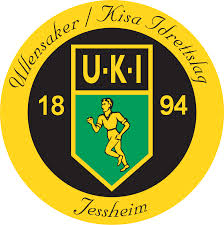                 FRIIDRETTSSTATISTIKK                       	1921 – 2023                           3                    KVINNERKVINNER SENIOR 2                                                                 KLUBBSTATISTIKK60m E7.88 +1.4Linn Helene Bakke91Nadderud18.06.20058.12 +1.4Tonje Moen00Asker/Fø11.06.20178.27 Vind?Kristine Heggelund76Jessheim27.09.19908.34 V?Tone Lauritzen76Jessheim29.09.19918.38 V?Liv Anita Mikkelborg80Sofiemyr24.07.19948.48 V?Victoria Hillveg86Asker/Fø10.09.20008.49 V?Lene Kristin Nyland74Kongsberg05.09.19878.59 +1.7 Emilie Hov Andreassen00Nadderud14.06.20148.59 +0.7Solveig Emilie Johansen03Jessheim17.09.20178.62  +1.9Tonje Oliversen91Lillehammer/Ss25.06.20058.71 +1.8Munda Mkanda94Bjørkelangen10.06.20078.73 +0.2Sofie Schancke Krauss98Jessheim20.05.20128.78 -1.1Heidi Stubbs Holdal92Lillehammer/Ss24.06.20068.80 -0.5Hedda Algarheim Tverås01Nadderud13.06.20158.85Astrid Knudsen Walstad11Lilestrøm13.05.20238.86 V?Kari Robøle86Asker/Fø17.08.20028.90 +1.9Mari Steen Myrvang06Oslo/Bi17.07.20198.91 -1.2Elisabeth Langrusten86Asker/Fø23.08.20038.94 +0.2Silje Disserud91Asker/Fø28.05.20058.94 V?Liv Kristina Holter97Jessheim04.06.20118.94 -0.9Linnea Marie Bratteng07Rjukan12.09.20218.96 V?Tonje Berg85Jessheim27.05.19998.96 +0.8Hanne Rimstad10Oslo/Bi03.06.20238.97 V?Kristin Urnes75Sofiemyr08.08.19899.03 -1.0Charlotte Oliversen91Lillehammer/Ss28.08.20059.03 +0.4Linnea Børresen Lecomte07Jessheim03.06.20219.05 +0.5Elena Teresa Haugen-Teixera07Rjukan06.09.20209.06 +1.8Kari Ingelin Sjøstrøm Johnsen03Jessheim23.05.20179.08 +1.3Mathilde Marie Solberg99Nadderud15.06.20139.11 -0.4Christine Nerhagen91Lillehammer/Ss26.06.20049.14 +1.1Amalie Westby Liestøl02Jessheim03.06.20159.16 -2.3Martine Lystad91Lillehammer/Ss25.06.20059.16 -0.1Vilde Svvardahl01Lillestrøm27.08.20149.17 +0.6Vår Åsheim99Nadderud24.09.20119.13 +1.6Oda Rognstad05Jessheim23.05.20179.19 V?Ida Johanne Fosland02Jessheim02.06.20169.21 V?Irene Vole Olsen77Jessheim19.05.19909.23 +1.3Silje Scheie Bråthen91Nadderud12.06.20049.23 -3.3Marie Tømmerberg91Lillehammer/Ss25.06.20059.23 V?Marthe Skau98Jessheim15.06.20109.24 V?Kamilla Bråthen77Jessheim28.09.19919.26 -0.9Ida Camilla Edllund94Jessheim21.08.2007KVINNER SENIOR 360m E forts.9.28 +0.2Haddijatou Jobe98Jessheim20.05.20129.28  Anna Jørgensen11Jessheim07.08.20229.31 V?Mari Jellum79Jessheim12.09.19929.33 V?Maren Fald Gården88Lillehammer/Ss28.06.20029.34 V?Ebba Beyer98Fredrikstad/Li24.05.20139.34 +0.5Linnea Elisabeth Johnsen06Nadderud15.06.20199.37Hermine Opsahl Torgersen10Jessheim07.08.20229.39 V?Helena Seland Myhre97Jessheim04.06.20119.39 +1.6Andrea Jødahl01Nadderud14.05.20149.40Claudia Charles04Jessheim02.06.20169.41Siv Anita Engh85Jessheim23.08.19999.45Bettina Julsrud Berg12Lillestrøm13.05.20239.49 +0.3Sara Isabella Bertheussen07Jessheim08.08.20219.50 +1.7Sophie Mannion05Jessheim31.05.20189.51Ida-Berg Hansen92Jessheim18.08.20059.52Marte Skogstad93Jessheim18.08.20059.53Marthe Mikkelsen94Jessheim21.08.20069.54 +0.6June Laake04Lillehammer/Ss20.06.20159.55 -1.1Pernille Haslie91Lillehammer/Ss26.06.20049.58Sigrid Merlie97Jessheim22.05.20009.60Hilde Gustavsen87Jessheim19.08.20019.60Silje Berg-Knutsen05Lillestrøm27.05.20179.62Katrine Hoff91Oslo/Bi27.08.20059.65Kirsten Daae Wiig97Lillestrøm27.09.20089.69Nikoline Handstad91Nadderud15.06.20139.71Sandra Amundsen93Jessheim20.09.20049.73Julie Hammer04Hokksund25.05.20159.74Tuva Isabella Forsbacka09Jessheim09.06.20209.74Lea Hammer10Jessheim08.08.20219.75Maren Eriksen Skappel96Jessheim12.06.20089.75Sofie Rostad94Oslo/Bi16.08.20089.76Silje Svendsen01Lillestrøm25.05.20139.77Emma Kristiane Nilsen04Lillestrøm30.05.20159.79Malena Gulbrandsen Høe05Jessheim23.05.20179.80Charlotte Axelsen92Jessheim21.08.20069.87Frida Kristiansen94Jessheim21.08.20079.88Marie Næss00Nadderud04.06.20119.90Natalie Norbech Jøransen07Jessheim06.06.20199.93Anne Mette Holme83Lillehammer/Ss25.06.19949.95Maren Rønneseth94Jessheim21.08.20079.97Hanna Emilie Hjeltnes04Lillestrøm28.05.2016KVINNER SENIOR 460m M8.0Kari Mo 38Sandvika/Ka04.09.19558.0 Winnie Lindner44Oslo/Jo13.06.19608.0 Inger Birgitte Reppe68Larvik/Lo05.09.19828.1 Ingrid Sundby39Stavanger/St14.09.19578.1 Kristine Heggelund76Jessheim09.06.19908.2Astrid Sundby42Jessheim22.09.19638.2 Kristin Brekke65Lillestrøm08.09.19798.2 Tone Sæthermoen69Kløfta22.09.19838.2Lene Kristin Nyland74Jessheim25.09.19898.2 Tone Lauritzen76Bjørkelangen09.06.19908.3Marie Belsvik36Lillestrøm03.09.19558.3Eva Myrvang42Sandvika/Ka28.06.19598.3Tove Dønnum Jensen40Jessheim22.09.19638.3Hilde Verpe63Bergen/Fa22.08.19768.3Linn Helene Bakke91Jessheim16.08.20048.4Inge Sand43Sandvika/Ka22.06.19588.4Ragnhild Sundby44Sandvika/Ka22.06.19588.4Borghild Hansen45Jessheim30.08.19598.4Anne Lise Aas41Sandvika/Ka28.06.19598.4Kari Fjeldberg68Rolvsrud19.09.19828.4Liv Anita Mikkelberg80Jessheim01.06.19938.5Lillian Laumo42Jessheim04.06.19558.5Dagny Vethal40Sandvika/Ka25.06.19558.5Åshild Sørum39Jessheim17.06.19568.5Vera Martinsen47Lillestrøm18.06.19608.5Anne Berit Eik49Jessheim16.08.19648.5Grethe Uhlen49Jessheim16.08.19648.5Liv Knutsen52Lillestrøm10.09.19668.5Anne Mette Olsen54Nannestad04.06.19708.5Cecilie Laake66Lillestrøm08.09.19798.5Guri Fjeldberg69Kløfta22.09.19838.5Eva Cathrin Torvund69Jessheim20.09.19868.5Tonje Oliversen91Jessheim09.06.20058.6Liv Jensen40Jessheim04.10.19558.6Cora Halsan47Lillestrøm18.06.19608.6Berit Børresen48Råholt22.09.19638.6Berit Dønnum41Oslo/Jo29.09.19648.6Anita Melbye58Lillestrøm19.09.19708.6Kari Wang56Lillestrøm19.09.19708.6Anne Beate Kogstad63Lørenfallet27.05.19758.6Kristin Bogstad64Strømmen04.06.19798.6Kristin Urnes75Jessheim04.09.19888.7Eva Myrvang42Jessheim29.09.19608.7Marit Ørvik50Jessheim16.08.1964KVINNER SENIOR 560m M forts.8.7Ragnhild Dahl50Jessheim16.08.19648.7Else Opsahl32Jessheim25.09.19668.7Britt Folge66Lillestrøm08.09.19798.7Marianne Haglund67Kløfta04.10.19808.7Siodine Hansen75Årnes21.06.19898.7Irene Schultze67Kløfta04.10.19808.7Linn Helene Bakke91Jessheim12.09.20028.7Liv Kristina Holter97Jessheim10.06.20108.7Sofie Rostad94Jessheim10.06.20108.8Turid Seime44Jesssheim08.06.19588.8Mabel Owren51Strømmen21.08.19658.8Karin Kvamme58Jessheim19.09.19718.8Inger Anne Nerhagen57Jessheim19.09.19718.8Gry Vera Gjevert60Strømmen18.06.19728.8Hilde Ødemark64Jessheim30.06.19798.8Ingrid Maurdal82Jessheim26.09.19948.8Helena Seland Myhre97Jessheim12.06.20128.9Anne Marie Søberg45Jessheim29.09.19578.9Marit Wiig49Strømmen21.08.19658.9Britt Scheie64Strømmen11.06.19758.9Heidi Rønning67Kløfta04.10.19808.9Charlotte Oliversen91Jessheim27.05.20048.9Silje Disserud91Jessheim26.05.20058.9Eli Bekken97Jessheim15.09.20118.9Eli Bekken00Jessheim15.09.20118.9Emilie Hov Andreassen00Jessheim12.06.20129.0Unn Henriksen42Jessheim27.05.19569.0Brit Elton45Jessheim15.09.19599.0Ingvei Sæter38Jessheim25.09.19609.0Tove Sundby51Strømmen21.08.19659.0Berit Knutsen56Lillestrøm11.09.19669.0Liv Marit Øye53Lillestrøm09.09.19679.0May Britt Mehlen57Jessheim18.09.19719.0Anne Berit Haug64Gardermoen17.06.19769.0Hege Høgås70Strømmen16.06.19829.0Tonje Berg85Årnes07.07.19999.0Christine Nerhagen91Jessheim27.05.20049.0Silje Scheie Bråthen91Jessheim27.05.20049.0Vår Åsheim99Jessheim15.09.20119.1Irene Belsvik42Jessheim27.05.19569.1Kari Jørgensen44Råholt28.06.19589.1Toril Granås46Jessheim15.09.19599.1Anne Majorsæter48Jessheim06.09.19629.1Randi Øye55Lillestrøm09.09.1967KVINNER SENIOR 660m M forts.9.1Marian Andersen60Kløfta04.09.19749.1Eli Knutsen63Strømmen19.06.19769.1Unn Hoel69Lillestrøm12.09.19829.1Ann-Catrin Willersrud71Oslo/La16.05.19859.1Marianne Kverneggen75Jessheim06.08.19889.1Elisabeth Nyhus74Jessheim06.06.19889.1Mari Jellum79Jessheim23.09.19839.1Anette Kiran82Jessheim26.09.19949.1Victoria Hillveg86Årnes01.07.19989.1Martine Lystad91Jessheim26.05.20059.2Bjørg Engelsrud46Jessheim17.06.19599.2Rikke Rosenkilde50Råholt23.09.19629.2Anne Gro Digerud52Råholt12.09.19659.2Heidi Bogstad67Lillestrøm08.09.19799.2Bente Henriksen60Jessheim19.09.19719.2Hege Bjørndal73Strømmen01.06.19859.2Siri Støverud73Jessheim23.09.19859.2Astrid Mathisen76Jessheim25.09.19899.2Kamilla Bråthen77Jessheim13.09.19899.2Tone Hauge86Jessheim17.09.19989.3Liv Laache45Jessheim01.08.19589.3Reidun Hansen45Jessheim01.08.19589.3Ellen Refsum46Jessheim30.08.19599.3Guri Øverby45Jessheim15.09.19599.3Kari Berrefjord46Jessheim15.09.19599.3Ingunn Steen48Strømmen03.09.19619.3Inger Karlsen51Råholt21.09.19639.3Aase Alstad48Jessheim11.09.19639.3Inger Torill Granheim52Strømmen21.06.19649.3Berit Eriksen54Lillestrøm09.09.19679.3Inger Berit Øye53Lillestrøm09.09.19679.3Sissel Opsahl58Lillestrøm20.09.19709.3Torill Henriksen61Lørenfallet13.06.19729.3Hilde Sørensen61Kløfta04.09.19749.3Siv Anita Engh85Årnes01.07.19989.3Thea Rutle92Jessheim15.06.20069.3Mathilde Solberg99Jessheim12.06.20129.4Anne Karin Fagertun46Råholt17.09.19619.4Bjørg Torp48Råholt12.09.19629.4Marit Anthonsen48Råholt22.09.19639.4Mette Mikalsen55Lillestrøm09.09.19679.4Anne Sofie Scheie59Lillestrøm19.09.19709.4Anne Sundheim64Hønefoss14.09.19759.4Nina Amundsen69Jessheim16.08.1981KVINNER SENIOR 760m M forts.9.4Irene Vole Olsen77Jessheim13.09.19899.4Astrid Huitfeldt77Jessheim17.09.19899.4Hege Christiansen76Årnes21.06.19899.4Ida Berg Hansen92Jessheim15.06.20069.5Britt Røkke48Nannestad28.07.19629.5Ragnhild Aarø54Lillestrøm11.09.19669.5Unn Berit Knutsen56Lillestrøm11.09.19669.5May Britt Engenes53Lillestrøm02.09.19699.5Anne Lise Opheim59Nannestad11.08.19729.5Anne Willersrud71Larvik/Lo04.09.19829.5Ellen Undseth76Bjørkelangen30.08.19889.5Hege Johansen75Jessheim18.09.19889.5Line Kristin Von Hall75Jessheim17.09.19899.5Karoline Hertzenberg89Jessheim21.05.20029.5Brit Helen Lye77Jessheim27.09.20189.6Gerd Erlandsen41Jessheim28.08.19559.6Ada Rommen48Strømmen03.09.19619.6Anne-Lise Granheim51Strømmen21.06.19649.6Berit Eriksen54Lillestrøm11.09.19669.6Rita Havenstrøm55Lillestrøm09.09.19679.6Siri Fjeldberg71Larvik/Lo04.09.19829.6Laila Skibakk40Årnes28.08.19859.6Siri Wølneberg73Jessheim23.09.19859.6Ingvild Fjeldheim75Jessheim05.06.19889.6Heidi Huse89Jessheim21.05.20019.6Maren Fald Gården88Årnes11.09.20029.6Jannicke Mathisen91Jessheim27.05.20049.6Marie Tømmerberg91Jessheim09.09.20049.6Lise ismervik93Jessheim09.06.20059.7May Gunn Knutsen54Råholt12.09.19659.7Tone Nordby Andersen54Lillestrøm11.09.19669.7Ingvill Bakke74Jessheim28.06.19869.7Hanne Frydenlund76Jessheim03.10.19889.7Thea Strand89Jessheim20.05.20039.7Turid Kamstrup Hovind92Jessheim09.06.20059.7Kirsten Daae Wiig97Jessheim04.06.20099.8Berit Eriksen41Jessheim02.08.19549.8Kari Jørgensen44Jessheim21.08.19569.8Densie Hagen44Råholt28.06.19589.8Inger Tjessem54Lillestrøm11.09.19669.8Gunhild Nytrøen76Jessheim06.06.19889.8Wenche Wollhaug75Jessheim06.06.19889.8Ragnhild Mehus77Jessheim18.09.19889.8Sonja Irene Nore02Jessheim12.06.20129.8Tonje Moen00Jessheim15.09.2011KVINNER SENIOR 860m M forts.9.9Mette Harstad51Råholt21.09.19639.9Anne Marie Harstad52Råholt12.09.19659.9Britt Aas52Råholt12.09.19659.9Kirsten Ladegård56Nannestad28.07.19689.9Anniken Lunder62Kløfta22.06.19739.9Monica Finstad75Jessheim28.06.19869.9Lise Mette Holme83Nittedal07.06.19949.9Silje Ekroll Jahren88Jessheim21.05.20019.9Mariann Hansen96Jessheim04.06.20079.9Anne Sofie Østby99Jessheim15.09.20119.9Amalie Westby Liestøl02Jessheim12.06.201280m E11.32Linnea Sjøstrøm Johansen06Ås01.05.202211.34Elèn Linchausen Skal06Ås01.05.202211.39Linnea Bratteng07Arvika, SWE23.07.202212.63Kirsten Daae Wiig97Lillestrøm27.09.200880m M11.3Liv Anita Mikkelberg80Strømmen11.09.199311.4Kari Wang56Strømmen21.06.197011.4Lene Kristin Nyland74Årnes22.06.198811.5Siodine Hansen75Årnes21.06.198911.6Anita Melbye58Strømmen20.06.197111.8Kristine Heggelund76Årnes21.06.198912.0Kirsten Ladegård56Strømmen22.06.196912.0May Britt Mehlen57Strømmen21.06.197012.0Anne Lise Opheim59Strømmen18.06.197212.1Inger Anne Nerhagen57Strømmen21.06.197012.2Mabel Owren51Råholt22.09.196312.3Inger Karlsen51Råholt22.09.196312.3Ragnhild Aarø54Lillestrøm10.09.196612.3Inger Torill Granheim52Råholt22.09.196312.6Anne-Lise Granheim51Råholt21.09.196312.7Inger Johanne Karlsen51Råholt22.09.196312.7Hanne Strandnes51Råholt22.09.196312.7Inger Tjessem54Lillestrøm10.09.196612.7Hege Christiansen76Årnes21.06.198912.8Berit Eriksen54Lillestrøm10.09.196613.0Tone Nordby Andersen55Lillestrøm10.09.196613.0Tone Furuseth54Lillestrøm10.09.196613.3Elisabeth Magnussen55Lillestrøm10.09.196613.4Ingrid Maudal82Strømmen11.09.199313.7Berit Lund51Råholt22.09.1963KVINNER SENIOR KVINNER SENIOR 999100m E12.05 +1.0Linn Helene Bakke91Oslo/Bi15.06.200712.51 +0.9Betina Jeanine Nilssen92Lillehammer/Ss24.06.200712.58 +2.0Summer Steinsrud01Nadderud17.06.201812.59 +0.9Vår Åsheim99Oslo/Bi18.07.201812.67 +0.4Birgitte Kjuus99Oslo/Bi18.07.201812.77 +1.5Tonje Moen00Lillestrøm27.05.201712.85 +1.4Lena Opaker69Oslo/Bi27.06.199512.99 +0.5Charlotte Grasmo96Lillehammer/Ss21.06.201513.04 +0.6Inger Birgitte Reppe68Nadderud19.06.198313.08Vind?Liv Anita Mikkelborg80Bjørkelangen17.09.199413.18 V?Tone Lauritzen76Jessheim27.08.199213.18 -1.7Solveig Emilie Johansen04Lillestrøm26.05.201813.19 V?Lene Kristin Nyland74Lillehammer/Ss24.06.199013.21 V?Kristine Heggelund76Jessheim28.05.199113.22 +1.7Linnea Marie Bratteng07Lillehammer/Ss25.06.202313.24 +0.3Kari Ingelin Sjøstrøm Johnsen03Lillehammer/Ss23.06.201913.29 +0.2Mina-Marie Finsveen07Nittedal19.08.202313.41 +0.2Linnea Sjøstrøm Johansen06Göteborg, SWE18.06.202213.42 +0.8Susann Bakke92Nadderud08.06.200813.45 +1.0Emilie Hov Andreassen00Lillestrøm24.05.201413.48 +0.8Marthe Sand98Lillehammer/Ss16.06.202013.57 +1.4Ragnhild Hammeren  (Hurdal IL)90Nadderud06.06.200813.64 +0.4Frida Kristine Forberg92Jessheim02.06.200813.65 +0.6Heidi Stubbs Holdal92Nadderud09.06.200813.65 +0.4Sofie Skancke Krauss98Lillestrøm25.05.201313.68 -0.5Elèn Linchausen Skar06Oslo/Bi28.08.202213.75 V?Victoria Hillveg86Bjørkelangen21.05.200013.77 V?Mari Robøle96Lillehammer/Ss30.06.200213.78 +0.3Frida Rimstad07Lillestrøm21.05.202213.81 -0.9Tonje Oliversen91Lillehammer/Ss26.06.200513.86 V?Siri-Anne Lund69Oslo/Bi21.07.198813.94 -0.1Ann Kristin Aslakrud94Nadderud14.06.201513.96 +1.6Munda Mkanda94Lillestrøm14.06.200814.10 +0.4Ida Berg Hansen92Jessheim02.06.200814.11 V?Sigrid Nyland87Jessheim23.09.200214.12 -0.3Hedda Algarheim Tverås01Lillehammer/Ss21.06.201514.20 -1.0Liv Kristina Holter97Lillehammer/Ss20.06.201014.23 -1.8Mathilde Marie Solberg99Lillestrøm25.05.201314.24 -0.4Munda Mkanda94Lillehammer/Ss24.06.200714.25 V?Elisabeth Langrusten86Jessheim19.08.200214.26 +0.7Ebba Beyer98Lillestrøm24.05.201414.28 V?Kari Kamstrup (Hovind)56Oslo/Bi28.07.198414.31 -0.9Natalie Nordbech Jøransen07Jessheim07.08.202214.33 -1.0Silje Disserud91Lillehammer/Ss25.06.2005KVINNER SENIOR 10100m E forts.14.36 V?Mari Solbrekken87Jessheim13.06.200514.36 -0.9Hanna Schultze Toverud96Lillehammer/Ss26.06.201114.43 -0.5Martine Lystad91Lillehammer/Ss25.06.200514.44 V?Kristin Urnes75Jessheim29.09.199014.46 +1.5Tuva Forsbacka09Lillehammer/Ss25.06.202314.50 +1.8Claudia Charles04Jessheim23.05.201714.52 +0.3Vilde Svardahl01Lillestrøm24.05.201414.57 V?Tonje Berg85Jessheim26.05.200514.64Inger Lise Sundheim55Jessheim26.09.199714.66 -0.5Karoline Bakkerud06Oslo/St10.09.202214.67Siv Anita Engh85Jessheim23.09.200214.71 -1.0Charlotte Oliversen91Lillehammer/Ss26.06.200514.74Ingrid Maudal82Oslo/Bi13.06.199814.76 +0.6Sara Isabella Bertheussen07Jessheim07.08.202214.78Anne Kamstrup Hovind88Jessheim20.06.200214.86Kamilla Bråthen77Jessheim28.05.199114.87Hilde Gustavson87Lillehammer/Ss30.06.200214.87 +1.8Katrine Hoff91Jessheim22.05.200614.92 +0.9Nikoline Håndstad01Lillestrøm24.05.201415.01Kari Robøle86Jessheim13.06.200515.06Lillian Langseth88Jessheim22.08.200515.07Marie Tømmerberg91Jessheim13.06.200515.10Mari Jellum79Nadderud18.06.199415.15Sofie Rostad94Jessheim16.06.200915.16Hanne Nyheim79Nadderud18.06.199415.23 -2.3Ida Tonhaugen95Jessheim26.05.201115.31Eva Tronrud69Kirkenær23.05.198315.35Pernille Halle91Jessheim14.06.200415.48 -1.6Ebba Beyer98Lillestrøm26.05.201215.56Maren Fald Gården88Jessheim20.06.200215.63Irene Schulze Toverud67Drammen/Ma26.08.201115.81 +1.7Brit Helen Lye77Jessheim11.08.201815.83 -2.4Ingrid Johansen00Jessheim08.05.201415.90 -2.6Andrea Jødahl01Jessheim08.05.2014KVINNER SENIOR 11100m M12.3 Vind?Lena Opaker69Jessheim22.09.199412.3 +1.8Summer Steinsrud01Fagernes01.06.202012.4 +0.1Betina Jeanine Nilssen92Jessheim04.06.200712.5 +1.6Inger Birgitte Reppe68Bjørkelangen30.08.198712.7 Kari Mo38Oslo/Bi16.05.195512.8 Lene Kristin Nyland74Bjørkelangen09.09.198913.0 Winnie Lindner44Moss/Me18.09.196013.0 Tone Lauritzen76Jessheim23.09.199213.0 Kristine Heggelund76Jessheim01.06.199313.0 Liv Anita Mikkelborg80Jessheim22.09.199413.1Hilde Verpe63Strømmen20.06.197613.2Ingrid Sundby39Sarpsborg03.06.195613.2Kristin Brekke65Oslo/Bi10.06.198113.2Anne Knutsen67Oslo/St19.08.198113.2Kristin Andersen70Jessheim28.05.198613.3Siri-Anne Lund69Jessheim27.07.198813.4Astrid Sundby42Strømmen21.09.196313.4Marit Wiig49Råholt12.06.196613.5Marie Belsvik36Sandvika/Ka10.06.195513.5Anne Lise Aas41Jessheim17.06.195913.5Ragnhild Sundby44Jessheim16.06.195913.5Vera Martinsen47Strømmen03.09.196113.5Eva Tronrud69Lillestrøm02.07.198313.5Eva Cathrine Torvund69Nadderud22.06.198513.6Åshild Sørum39Kløfta08.06.195513.6Eva Myrvang41Jessheim10.06.195913.6Grethe Uhlen49Jessheim13.06.196513.6Anne Mette Olsen54Strømmen12.09.197013.6Marit Rogstad67Oslo/Bi06.06.198313.6Ellen Undseth73Hønefoss13.09.198613.7Liv Knutsen52Råholt27.08.196613.8Anne Berit Eik49Jessheim16.08.196413.8Kari Fjeldberg68Nadderud18.06.198213.8Guri Fjeldberg69Nadderud22.06.198513.8Elisabeth Langrusten86Bjørkelangen31.05.200313.9Berit Børresen48Lillestrøm24.08.196313.9Marit Ørvik50Jessheim16.08.196413.9Cecilie Laake66Jessheim19.08.197913.9Britt Folge66Jessheim01.09.198013.9Hilde Johansen66Jessheim01.09.198013.9Hege Rustad70Oslo/La08.09.198513.9Tonje Berg85Jessheim13.06.200013.9Kari Robøle86Bjørkelangen31.05.200314.0Inge Sand43Lena06.07.195814.0Tove Dønnum40Jessheim02.10.1960KVINNER SENIOR 12100m M forts.14.0Mabel Owren51Jessheim11.06.196514.0Else Opsahl32Jessheim11.06.196514.0Kari Wang56Lillestrøm25.06.196914.0Mona Øversveen67Kil, SWE15.07.198214.0Heidi Bogstad67Jessheim12.09.198214.0Inger Lise Sundheim55Oslo/So15.09.199614.0Tonje Oliversen91Jessheim20.09.200414.0Silje Disserud91Jessheim01.10.200514.1Borghild Hansen45Jessheim01.08.195914.1Cora Halsan47Jessheim10.09.196114.1Berit Dønnum41Oslo/Bi30.09.196214.1Inger Anne Nerhagen57Jessheim22.06.197314.1Tone Sæthermoen69Blaker/Br26.08.198214.1Kristin Urnes75Jessheim18.05.199214.2Anita Melbye58Nannestad17.06.197114.2Karin Kvamme58Lillestrøm26.09.197114.2Marian Andersen60Lillestrøm14.08.197414.2Laila Skibakk40Jessheim07.10.198514.3Liv Jensen40Oslo/Bi11.06.195614.3Turid Seime44Jessheim24.08.195814.3Tove Sundby51Strømmen21.08.196514.3May Britt Engenes53Lillestrøm03.09.196914.3May Britt Mehren57Strømmen22.06.196914.3Gro Verpe62Lørenfallet21.06.197514.4Ragnhild Dahl50Jessheim16.08.196414.4Eli Jensen62Lørenfallet31.08.197614.4Torill Pedersen69Jessheim27.05.198214.4Kari Kamstrup Hovind56Jessheim06.06.199614.5Ingrid Sundby39Jessheim28.05.195814.5Rikke Rosenkilde50Råholt22.09.196314.5Anne Beate Kogstad63Jessheim11.09.197414.5Heidi Bogstad67Jessheim01.09.198014.5Else Søgaard65Jessheim01.09.198014.6Unn Henriksen42Oslo/Bi11.06.195614.6Anne Majorsæter48Råholt23.09.196214.6Ingrid Møinichen48Nannestad21.06.196314.6Anniken Lunder62Jessheim29.06.197314.6Kristin Kublikkseter67Jessheim30.06.197914.6Hilde Ødemark64Jessheim19.08.197914.6Guri Fjeldberg69Årjäng, SWE19.07.198114.6Marit Undseth76Årnes25.06.198814.6Siodine Hansen75Bjørkelangen10.08.198914.6Lise Mette Holme83Jessheim16.06.199714.6Hilde Gustavson87Jessheim19.08.2002KVINNER SENIOR 13100m M forts.14.7Gry Vera Gjevert60Kløfta23.06.197314.7Irene Schultze67Oslo/St19.08.198114.7Unn Hoel69Jessheim15.08.198214.7Charlotte Oliversen91Jessheim20.09.200414.9Anne Marie Søberg45Kløfta10.08.195814.9Anne Karin Fagertun46Strømmen03.09.196114.9Åshild Sørum39Råholt11.06.196114.9Hilde Sørensen61Strømmen11.06.197514.9Anne Lillegård73Jessheim19.08.200215.0Aase Alstad48Råholt23.09.196215.0Mariann Hansen60Strømmen11.06.197515.0Anne Berit Haug64Lørenfallet31.08.197615.0Marianne Haglund67Rolvsrud14.09.198015.0Heidi Rønning67Rolvsrud14.09.198015.0Eva Torvund69Jessheim26.09.198115.1Randi Øye55Lillestrøm17.09.196715.1Tone Furuseth54Strømmen31.08.196815.1Britt Scheie64Strømmen20.06.197615.1Line Martinsen71Jessheim19.08.200215.2Kari Jørgensen44Kløfta10.08.195815.2Britt Eriksen54Lillestrøm17.09.196715.2Tone Nordby Andersen55Jessheim24.06.196915.2Anne Lise Opheim59Strømmen09.09.197215.2Irene Vole Olsen77Jessheim28.09.198915.2Mari Jellum79Jessheim01.06.199315.3Randi Sydtangen67Årnes07.08.198515.4Turid Seime44Jessheim15.09.195915.4Astrid Mathisen76Jessheim30.05.198815.5Turid Ligård58Råholt07.07.197115.5Anne Gro Digerud52Strømmen29.09.196515.5Grete Ellingsen58Nannestad17.06.197115.6Kristin Ladegård56Jessheim20.08.196915.6Siri Støverud73Jessheim15.09.198615.6Hanne Frydenlund76Jessheim30.05.198915.6Hege Christiansen76Nannestad14.06.198915.6Hege Johansen75Nannestad14-06.198915.7Ingvild Fjeldheim75Jessheim30.05.198815.7Elisabeth Berg Mehus74Jessheim05.06.198915.7Brit Helen Lye77Jessheim27.09.201815.8Monika Kverby75Jessheim28.09.198715.8Siw Vestengen72Jessheim30.05.198815.8Maren Skafle86Jessheim14.06.199915.8Unn Helen Grønvold61Jessheim19.08.200216.0Brit Elton45Råholt20.08.196016.0Rita Havenstrøm55Lillestrøm10.09.1967KVINNER SENIOR 14100m M forts.16.0Ellen Andersen57Rolvsrud14.06.197016.0Torill Henriksen61Jessheim19.09.197116.0Gabrielle Klouda76Jessheim19.08.200216.1Karianne Kverneggen75Jessheim18.05.198716.1Astrid Huitfeldt77Jessheim30.05.198816.1Maria Sølvberg76Jessheim30.05.198916.2Wenche Fjeldheim75Jessheim30.05.198816.2Lene Engebretsen88Årnes30.06.200416.3Laila Borge51Jessheim30.05.198916.3Marianne Opsahø73Jessheim19.08.200216.4Christine Sørmo88Jessheim13.06.200016.5Ellen Refsum41Jessheim22.06.196016.5Anniken Lunder62Kløfta23.06.1973150m E18.91 +0.3Summer Steinsrud01Oslo/Bi07.06.202020.40 +1.3Linnea Bratteng07Oslo/La12.05.202321.64 -0.3Sofie Schancke Krauss98Jessheim23.08.201221.92 -0.3Helena Seland Myhre97Jessheim23.08.201222.68 V?Lena Øines69Jessheim23.08.199922.86 -0.3Victoria Børresen98Jessheim23.08.201223.10 -0.3Maren Eriksen Skappel96Jessheim23.08.2012KVINNER SENIOR 15200m E24.55 +1.2Linn Helene Bakke91Esjberg, DEN01.09.200725.35 +0.8Vår Åsheim99Oslo/B i18.07.201825.38 +1.5Birgitte Kjuus99Asker/Fø04.06.201625.53 +0.6Betina Nilssen92Lillehammer/Ss20.06.200825.72  -1.1Summer Steinsrud01Nittedal13.06.202026.05 +0.8Lena Opaker69Oslo/Bi20.06.199526.12 +0.9Tonje Moen00Lillehammer/Ss23.06.201726.31 +1.5Kari Ingelin Sjøstrøm Johnsen03Nadderud15.06.201926.75 -1.0Solveig Emilie Johansen03Presthus24.08.201926.84 +0.0Inger Birgitte Reppe68Oslo/Bi09.08.198426.85 +1.3Mina-Marie Finsveen07Jessheim11.08.202326.86  -0.1Emilie Hov Andreassen00Oslo/Bi09.08.201526.98  -0.1Charlotte Grasmoe96Brandbu27.06.201527.17  -1.7Liv Anita Mikkelborg80Jessheim03.08.199527.33 +1.3 Elèn Linchausen Skar06Göteborg, SWE19.06.202227.44 +0.2Linnea Sjøstrøm Johansen06Göteborg, SWE19.06.202227.66 +0.4Frida Kristine Forberg92Lillehammer/Ss20.06.200827.68Vind?Tone Lauritzen76Jessheim03.08.199527.74 V?Kristine Heggelund76Jessheim28.05.199227.82 +1.3Tonje Oliversen91Lillehammer/Ss23.06.200527.89 +1.3Marthe Sand98Jessheim04.06.202028.03 V?Lene Kristin Nyland74Jessheim19.05.199028.47  -0.6Susann Bakke92Oslo/Bi17.08.200828.48 V?Kari Fjeldberg68Oslo/Bi09.08.198428.50 +1.7Ida Berg Hansen92Lillehammer/Ss20.06.200828.54 +0.8Frida Rimstad07Oslo/Bi29.05.202228.60 +0.2Rikke Gustavson93Jessheim25.05.201028.65 +1.7Hanna Schultze Toverud96Ski13.08.201128.83 +0.4Linnea Marie Bratteng07Nittedal21.08.202128.93 +1.3Silje Disserud91Lillehammer/Ss23.06.200529.00 +0.2Sofie Rostad94Jessheim25.06.201029.01 +0.6Natalie Norbech Jøransen07Ås01.04.202229.06 +1.1Hanna Rimstad10Rud18.06.202329.16  -0.2Vilde Svardahl01Asker/Fø06.06.201529.18 +0.4Mathilde Marie Solberg99Nadderud14.06.201329.22 +0.5Astrid Knudsen Walstad11Lillestrøm13.05.202329.30 V?Kari Robøle86Asker/Fø18.08.200229.33 +0.6Hedda Algarheim Tverås01Lillestrøm31.05.201529.46 +1.7Hermine Opsahl Torgersen10Jessheim11.08.202329.47 +1.3Martine Lystad91Lillehammer/Ss23.06.200529.54  -0.1 Amalie Westby Liestøl02Lillestrøm31.05.201529.61  -0.4Charlotte Oliversen91Lillehammer/Ss24.06.200429.68 V?Kari Kamstrup (Hovind)56Oslo/Bi27.07.198429.70 +0.8Mari Solbrekken87Jessheim12.07.2004KVINNER SENIOR 16200m E forts.29.73 +0.9Liv Kristina Holter97Lillestrøm28.08.201029.75 +0.0Christine Nerhagen91Lillehammer/Ss24.06.200429.81 V?Kristin Urnes75Jessheim27.09.199029.82 V?Anne Lillegård73Jessheim21.06.199929.87 +0.5Heidi Stubs Holdal92Lillehammer/Ss23.06.200529.98  -0.6Mathea Edle Olsen05Moss/Me30.06.201830.06 +0.0Mari Steen Myrvang06Asker/Fø08.06.201930.07 +1.3Marie Tømmerberg91Lillehammer/Ss23.06.200530.11 +0.4Hilde Gustavson87Oslo/Bi22.06.200330.17  -0.8Linnea De Zillo Lecomte07Jessheim29.05.202130.21 +1.7Maren Eriksen Skappel96Lillehammer/Ss17.06.201030.23Tonje Berg85Bjørkelangen05.06.200530.38 +1.5Sina Sandholt92Nadderud09.09.200630.44 +0.6Wilma Torbjørnsen07Rjukan05.09.202030.46 +0.2Victoria Børresen98Sofiemyr25.08.201330.51Munda Mkanda94Jessheim16.08.200730.53Siv Anita Engh85Oslo/Bi05.06.200130.62 +0.3Nikoline Håndstad01Lillestrøm11.05.201430.78Inger Lise Sundheim55Jessheim19.08.200130.94 V?Ida Fosland02Lillestrøm15.06.201630.96 +0.4Oda Rognstad05Nadderud17.06.201831.26Stine Bøe Karlsen91Jessheim22.05.200631.32 +1.5Oda Wennemo92Nadderud10.09.200631.49 +1.7Tuva Isabella Forsbacka09Nadderud12.06.202231.52Irene Schulze Toverud67Drammen/Ma27.08.201131.71 +1.4Claudia Charles04Jessheim23.05.201732.01Mari Jellum79Bjørkelangen15.05.199332.04Ida Berg Hansen92Jessheim17.08.200632.12  -0.9Sara Isabella Bertheussen07Nittedal21.08.202132.16 -1.3Ebba Beyer98Lillestrøm26.05.201332.18Turid Kamstrup Hovind92Jessheim17.08.200632.33Elena Teresa Haugan-Teixeira07Jessheim11.08.201932.36Bettina Julsrud Berg12Jessheim11.08.202332.39 -0.3Andrea Jødahl01Lillestrøm25.05.201432.47Anna Jørgensen11Jessheim06.08.202232.52 +0.8Lene Engebretsen88Jessheim12.07.200432.66Lea Hammer10Nadderud17.09.202132.68June Laake04Arvika, SWE26.07.201532.87Marthe Mikkelsen94Jessheim17.08.200633.05 +1.4Julie Hammer04Jessheim23.05.201733.52Karoline Ødemark Hov95Nadderud14.06.200933.54Hermine Opsahl Torgersen10Nadderud17.09.202133.95 +1.7Britt Helen Lye77Jessheim12.08.201834.10Kirsten Daae Wiig97Jessheim19.09.200934.26 +0.4Malena Gulbrandsen Høe05Nadderud17.06.2018KVINNER SENIOR 17200m M25.6 -0.3Summer Steinsrud01Oslo/Bi07.06.202026.1 +0.6Betina Jeanine Nilssen92Jessheim04.06.200726.6 +0.9Lene Kristin Nyland74Bjørkelangen10.09.198926.7 Vind?Kari Mo 38Sandvika/Ka16.08.195526.8 V?Inger Birgitte Reppe68Oslo/Bi29.08.198427.3 V?Tone Lauritzen76Jessheim26.09.199427.4 V?Kristine Heggelund76Ski24.08.199127.7 V?Kirsten Andersen70Jessheim01.08.198627.9 V?Winnie Lindner44Lillestrøm19.06.196027.9 +0.8Victoria Hillveg86Ski16.09.200028.0 V?Grethe Uhlen49Jessheim15.08.196428.0 V?Anne Mette Olsen54Strømmen05.09.197128.1 +0.6Frida Kristine Forberg92Jessheim04.06.200728.2Berit Dønnum41Lillestrøm25.08.196328.2Ellen Undseth73Jessheim25.09.198628.3Kristin Brekke65Strømmen24.08.197928.4Berit Børresen48Lillestrøm24.08.196328.4Inger Lise Borgen64Oslo/Bi28.08.198328.5Anne Lise Aas41Lillestrøm19.06.196028.5Guri Fjeldberg69Nadderud30.05.198528.5Kari Kamstrup56Nadderud30.05.198528.5Anne Lillegård73Jessheim27.05.200428.7Eva Myrvang41Nannestad06.06.195928.7Kristin Bogstad64Lillestrøm08.09.197928.7Marit Rogstad67Oslo/Bi24.08.198228.8Eva Cathrine Torvund69Nadderud30.06.198528.9Anne Berit Eik49Jessheim16.08.196428.9Kristin Brekke65Jessheim18.06.198029.0Tove Dønnum40Kløfta03.09.196029.0Ragnhild Sundby44Kløfta03.09.196029.0Astrid Sundby42Råholt31.08.196329.2Åshild Sørum39Jessheim05.07.196129.2Marit Wiig49Råholt13.08.196629.2Cecilie Laake66Oslo/Bi30.08.197929.2Heidi Bogstad67Larvik/Lo05.09.198229.3Hege Rustad70Oslo/La08.09.198529.3Elisabeth Langrusten86Jessheim19.08.200229.4Liv Knutsen52Råholt28.08.196629.4Kari Fjeldberg68Larvik/Lo2805.198529.6Ingrid Møinichen48Jessheim16.08.196429.7Liv Kristina Holter97Jessheim03.09.201029.8May Britt Engenes53Strømmen03.09.196929.9Ingrid Sundby39Lillestrøm04.09.195529.9Mari Solbrekken87Jessheim16.08.2004KVINNER SENIOR 18200m M forts.30.0Kari Wang56Jessheim19.09.197130.0Hege Lundring73Jessheim25.09.198630.0Vår Åsheim99Jessheim30.05.201330.1Tone Sæthermoen69Jessheim02.10.198230.2Marie Belsvik36Lillestrøm05.09.195530.2Aase Alstad48Råholt22.09.196330.3Turid Seime44Jessheim06.08.195830.3Grete Vegel47Råholt14.06.196430.3Britt Folge66Lillestrøm08.09.197930.3Kristin Urnes75Jessheim26.09.198830.4Anne Karin Fagertun46Jessheim10.09.196130.4Cora Halsan47Råholt22.09.196330.4Maren Eriksen Skappel96Jessheim03.09.201130.5Tonje Berg85Jessheim19.08.200230.5Tonje Moen00Jessheim30.05.201330.6Kristin Jensen70Jessheim21.09.198730.6Hilde Gustavson87Jessheim16.08.200430.8Inge Sand43Sandvika/Ka21.09.195830.8Inger Lise Sundheim55Oslo/Bi18.09.199930.9Helena Seland Myhre97Jessheim03.09.201131.0Inger Anne Nerhagen57Strømmen10.09.197231.0Maren Fald Gården88Jessheim19.08.200231.1Emilie Hov Andreassen00Jessheim03.09.201131.1Hedda Algarheim Tverås01Jessheim30.05.201331.2Silje Disserud91Jessheim23.04.200531.3Line Mathisen71Jessheim19.08.200231.4Munda Mkanda94Jessheim23.04.200531.9Mathilde Marie Solberg99Jessheim03.09.201131.9Vilde Svardal01Jessheim30.05.201332.0Marit Anthonsen48Råholt22.09.196332.0Anne Gro Digerud52Strømmen01.09.196832.1Anne Majorsæter48Råholt22.09.196332.5Andrea Jødahl01Nadderud15.06.201432.5Nora Mathiesen97Jessheim03.09.201032.5Andrea Jødal01Jessheim30.05.201332.9Sofie Rostad94Jessheim04.09.200833.0Elisabeth Mehus74Jessheim26.09.198833.4Hanne Frydenlund76Jessheim26.09.198833.4Nora Røen Hansen99Jessheim03.09.201133.4Amalie Westby Liestøl02Jessheim30.05.201333.4Marie Næss00Jessheim30.05.201333.7Kirsten Daae Wiig97Jessheim03.09.201033.7Nikoline Håndstad01Jessheim30.05.2013KVINNER SENIOR 19200m M forts.33.9Anne Sofie Østby99Jessheim03.09.201133.9Silje Svendsen01Jessheim30.05.201334.2Ingvild Fjeldheim75Jessheim26.09.198834.3Ida Berg Hansen 92Jessheim23.04.200534.5Sanna Skancke Krauss01Jessheim30.05.201334.6Hedda Wilhelmsen01Jessheim30.05.201334.7Marianne Opsahl73Jessheim19.08.200235.0Hege Johansen75Jessheim26.09.198835.0Gabrielle Klouda76Jessheim19.08.200235.1Karianne Kverneggen75Jessheim26.09.1988KVINNER SENIOR 20300m E40.90Summer Steinsrud01Oslo/Bi07.06.202041.49Emilie Hov Andreassen00Göteborg, SWE06.07.201542.00Inger Birgitte Reppe68Oslo/La07.05.198842.20Liv Anita Mikkelborg80Skien05.08.199544.45Solveig Emilie Johansen03Nesodden29.08.201945.25Lene Kristin Nyland74Skien11.09.199045.42Natalie Nordbech Jøransen07Göteborg, SWE18.06.202248.65Victoria Eriksen98Oslo/Bi20.09.201249.54Hanna Schultze Toverød96Nadderud06.05.201451.29Victoria Børresen98Göteborg, SWE30.06.2013300m M45.9Anne Lillegård73Jessheim18.04.200251.5Anne Kamstrup Hovind88Jessheim15.04.200252.5Hilde Gustavson87Jessheim18.04.200252.3Silje Ekroll Jahren88Jessheim15.04.2002KVINNER SENIOR 21400m E55.75Vår Åsheim99Göteborg, SWE30.06.201858.13Emilie Hov Andreassen00Hamar18.05.201658.93Liv Anita Mikkelborg80Lillehammer/Ss24.06.199559.12Caroline Foss Høistad98Lillehammer/Ss20.05.201559.28Inger Birgitte Reppe68Nadderud12.08.198459.72Summer Steinsrud01Oslo/Bi15.07.202059.80Lena Opaker69Oslo/Bi08.06.199559.83Ingelin Sjøstrøm Johnsen03Nadderud16.06.201960.21Betina Nilssen92Jessheim18.08.200860.75Veronica Undseth94Lillehammer/Ss20.06.201561.17Therese Tærud96Lillehammer/Ss26.09.201361.71Frida Kristine Forberg92Lillehammer/Ss21.06.200861.94Elèn Linchausen Skar06Nadderud12.06.202262.28Guri Fjeldberg69Nadderud12.08.198462.39Inger Lise Borgen64Oslo/Bi11.08.198362.98Maren Fald Gården88Lillehammer/Ss24.06.200663.06Anne Lillegård73Jessheim14.06.200463.27Ragnhild Hammeren90Jessheim18.08.200863.97Linnea Sjøstrøm Johansen06Nadderud12.06.202263.76Kari Fjeldberg68Nadderud12.08.198464.51Elisabeth Langrusten86Jessheim14.06.200464.77Natalie Nordbech Jøransen07Rud18.06.202365.65Unn Hoel69Nadderud12.08.198465.96Helena Seland Myhre97Oslo/Bi19.09.201366.31Mathea Edle Olsen05Nittedal25.08.201866.38Hege Rustad70Nadderud11.08.198566.53Tonje Berg85Lillehammer/Ss01.07.200166.77Ida Berg Hansen92Jessheim18.08.200867.02Hilde Gustavson87Oslo/Bi28.08.200567.86Hanna Schultze Toverød96Lillehammer/Ss22.06.201368.11Karin Robøle86Jessheim27.05.200268.35Mia Jenny Østreng03Lillehammer/Ss22.06.201971.43Marie Tømmerberg91Lillehammer/Ss23.06.200772.69Victoria Børresen98Oslo/Bi18.08.201273.62Siw Vestengen72Jessheim25.09.199074.04Trine Bogstad Mangerud51Jessheim21.06.200178.74Anne-Torill Garli57Jessheim24.09.1999KVINNER SENIOR 22400m M61.1Inger Lise Borgen64Nadderud23.08.198262.1Grethe Uhlen49Lillestrøm22.08.196462.1Kari Fjeldberg68Romedal26.05.198462.2Berit Dønnum41Sandvika/Ka31.08.196362.6Anne Kjersti Kvamme66Nadderud19.08.198562.7Elisabeth Langrusten86Bjørkelangen31.05.200363.6Kristin Bogstad64Lillehammer/Ss07.08.198063.6Nina Holm64Nadderud23.08.198264.1Unn Hoel69Jessheim22.06.198464.2Kristin Jensen70Oslo/Bi21.05.198764.3Anne Nyland58Lillestrøm20.05.198564.5Marit Rogstad67Stenungsund, SWE21.07.198364.9Marit Wiig49Råholt27.08.196665.1Inger Anne Nerhagen57Oslo/Bi07.06.197365.1Anne Lillegård73Jessheim12.06.200665.6Grete Vegel47Lillestrøm22.08.196466.2Kirsten Andersen70Jessheim24.07.198666.8Lene Kristin Nyland74Jessheim29.09.198767.0Anne Mette Olsen54Nannestad04.06.197067.1May Britt Engenes53Nannestad04.06.197067.1Vibeke Aarflot69Oslo/Bi21.05.198767.2Helena Seland Myhre97Jessheim30.05.201367.4Turid Seime44Årnes17.08.195867.5Winnie Lindner44Råholt26.08.196167.9Tove Dønnum40Jessheim24.09.196068.0Åshild Sørum39Jessheim19.05.196168.0Torill Henriksen61Lillestrøm28.07.197468.4Eva Myrvang41Jessheim17.06.195969.3Ragnhild Dahl50Råholt13.06.196469.3Gro Verpe62Lillestrøm02.06.197569.4Liv Knutsen52Nannestad25.06.196969.5Anne Lise Aas41Jessheim24.09.196069.6Anne Karin Fagertun46Råholt26.08.196169.6Maren Eriksen Skappel96Jessheim30.05.201369.8Karin Kvamme58Jessheim04.10.197070.5Cora Halsan47Lillestrøm24.08.196371.1Laila Skibakk40Jessheim18.08.198671.6Siw Vestengen72Jessheim30.05.198871.7Victoria Eriksen98Jessheim30.05.201372.4Eli Jensen62Lillestrøm02.06.197572.5Ingvild Fjeldheim75Jessheim03.10.198872.6Anne Gro Digerud52Råholt27.08.196674.5Vera Martinsen47Strømmen16.09.1962KVINNER SENIOR 23400m M forts.74.9Trine Bogstad Mangerud51Jessheim13.07.200075.0Anne-Kathrine Hofseth75Jessheim06.06.198875.2Sissel Dønnum43Jessheim07.08.196177.6Hilde Sørensen61Lillestrøm02.06.197578.4Brit Helen Lye77Jessheim18.10.201878.7Astrid Mathisen76Jessheim06.06.198879.4Gunhild Nytrøen76Jessheim06.06.1988KVINNER SENIOR 24600m 1:32.83Josefine Heier96Täby, SWE04.06.20231:33.50Amalie Sæten97Bergen/Fa22.05.20191:36.65Wilma Anna Torbiôrnssen07Rjukan11.09.20211:37.97Emilie Hov Andreassen00Lillestrøm24.05.20141:39.47Liv Anita Mikkelborg80Lillehammer/Ss10.09.19941:41.42Julie Hammer04Hamar08.09.20181:42.76Sina Sandholt92Nadderud16.06.20061:43.5Karin Kvamme58Bergen/Fa22.08.19711:43.57Andrea Udnes Weng92Nadderud16.06.20061:43.77Amalie Westby Liestøl02Lillehammer/Ss21.06.20151:46.0Inger Anne Nerhagen57Lillestrøm12.08.19731:6.07Hermine Opsahl Torgersen10Oslo/Bi04.06.20231:46.22Caroline Foss Høistad98Nadderud06.05.20141:46.3Anne Lillegård73Jessheim15.04.20021:46.45Vilde Svardal01Lillestrøm30.05.20151:47.1Ellen Undseth73Kløfta27.05.19861:47.39Astrid Knudsen Walstad11Rud17.06.20231:47.71Tuva Forsbacka09Jessheim12.08.20231:47.9Hege Lundring73Kløfta27.05.19861:48.41Charlotte Oliversen91Oslo/La20.06.20041:48.52Mathea Rundgren Olsen06Nittedal16.09.20181:48.62Tonje Oliversen91Nadderud17.06.20051:48.88Helena Seland Myhre97Nadderud06.05.20141:49.1Torill Henriksen61Rolvsrud08.06.19741:49.32Anniken Alnæs94Lillestrøm14.06.20081:50.4Gro Verpe62Oslo/Bi02.09.19751:50.78Natalie Norbech Johansen07Jessheim07.08.20211:50.87Mia Nygaard Østberg03Jessheim23.05.20201:52.51Linnea Børresen Lecomte07Jessheim30.08.20211:52.97Malene Fjellestad97Nadderud07.05.20131:53.24Solveig Emilie Johansen03Lillestrøm31.05.20151:53.71June Laake04Lillestrøm29.05.20161:54.06Heidi Halling97Nadderud03.05.20121:54.15Marie Tømmerberg91Nadderud17.06.20051:54.19Hedda Algarheim Tverås01Lillestrøm24.05.20141:54.7Maria Ulvestad91Lørenfallet06.09.20051:54.71Hanna Rimstad10Göteborg, SWE17.06.20221:55.1Elisabeth Langrusten86Jessheim31.07.20081:56.52Victoria Børresen98Oslo/Bi24.09.20121:56.63Maren Eriksen Skappel97Nadderud03.05.20121:56.9Bente Henriksen59Lørenfallet13.06.19721:57.62Silje Disserud91Jessheim13.06.20051:57.91Silje Christine Berg-Knutsen05Nadderud12.06.20161:58.08Pernille Dahl91Jessheim13.06.2005KVINNER SENIOR 25600m forts.1:58.20Tonje Berg85Jessheim22.05.20001:58.3Linn Helene Bakke91Oslo/La19.05.20051:59.35Sofie Rostad94Oslo/Bi19.08.20071:59.7Turid Ligård58Jessheim06.06.19612:00.5Eli Jensen62Nannestad17.08.19752:00.58Silje Breen95Nadderud03.05.20122:00.7Anne Lise Opheim59Jessheim19.09.19712:00.73Elene Teresa Haugan-Teixeira07Jessheim08.08.20202:00.9Silje Ekroll Jahren88Jessheim15.04.20022:01.1Marie Næss00Jessheim30.05.20132:01.54Thilde Christiansen93Nadderud16.06.20062:01.58Paniel Kifleyesus07Jessheim29.05.20212:01.76Madeleine Kristensen06Jessheim23.05.20202:02.0Julie Flatner99Jessheim30.05.20132:02.40Ida Berg-Hansen92Jessheim21.08.20062:02.8Anne Kamstrup Hovind88Jessheim15.04.20022:02.87Anna Jørgensen11Nadderud19.09.20212:02.95Marte Mikkelsen94Bjørkelangen10.06.20062:02.98Lea Hammer10Nadderud19.09.20212:03.1Vår Åsheim99Jessheim30.05.20132:03.47Hilde Christiansen94Jessheim22.05.20062:03.5Mariann Rasen96Jessheim04.06.20072:04.0Hilde Gustavson87Jessheim15.04.20022:05.65Malena Gulbrandsen Høe05Jessheim23.05.20172:05.94Tonje Moen00Nadderud15.06.20122:06.04Sophie Mannion06Jessheim23.05.20172:06.4Ranveig Vestli58Nannestad17.06.19712:06.87Frøydis Åsheim02Lillestrøm25.05.20142.06.9Norunn Elise Bamrud92Årnes13.09.20062:07.3Maren Fald Gården88Jessheim18.04.20022:09.02Kirsten Daae Wiig97Lillestrøm23.08.2008KVINNER SENIOR 26800m 2:04.80Amalie Sæten97Oslo/Bi07.06.20182:07.28Josefine Heier96Oslo/Bi15.06.20232:12.30Wilma Torbjørnsson07Oslo/Bi29.08.20232:12.87Veronica Undseth94Oslo/Bi28.06.20152:14.31Pia Bålsrud95Oslo/Bi24.06.20162:14.94Emilie Hov Andreassen00Göteborg, SWE03.07.20152:15.42Liv Anita Mikkelborg80Åkrestrømmen26.08.19952:16.32Nina Holm64Oslo/Bi31.05.19882:16.38Anne Nyland58Oslo/Bi19.06.19842:18.48Sina Sandholt92Oslo/Bi15.06.20072:18.67Caroline Foss Høistad98Nadderud13.06.20152:19.7Unn Hoel69Nadderud17.06.19832:20.2Inger Lise Borgen64Larvik/Lo05.09.19822:20.3Berit Dønnum41Oslo/Bi21.08.19632:21.57Silje Gundersen92Oslo/Bi15.06.20072:21.63Elisabeth Langrusten86Nadderud15.06.20032:21.9Heidi Jacobsen57Larvik/Lo28.07.19822:22.0Inger Birgitte Reppe68Florø16.09.19842:22.24Gunn Vilberg66Oslo/Bi19.06.19842:22.41Anne Lillegård73Lillehammer/Ss26.06.20052:22.5Kari Fjeldberg68Oslo/Bi19.06.19842:22.7Kristin Jensen70Jessheim28.06.19872:22.8Line Røen66Jessheim01.08.19862:23.83Kamilla Bråthen77Lillehammer/Ss30.06.19912:24.24Therese Tærud96Lillehammer/Ss22.05.20132:24.9Kristin Bogstad64Jessheim22.09.19852:25.0Hilde Rustad66Halden10.05.19802:25.07Kristin Sennels Hytjan60Oslo/Bi20.06.19852:25.18Julie Hammer04Nittedal11.05.20182:25.69Maren Fald Gården88Byrkjelo27.08.20062:25.8Ingjerd Vestengen65Halden10.05.19802:26.02Frida Kristine Forberg92Nadderud07.06.20082:26.69Amalie Westby Liestøl02Lillehammer/Ss19.06.20162:26.7Guri Fjeldberg69Sandnes23.06.19842:26.8Grethe Uhlen49Oslo/Bi13.05.19652:27.4May Britt Engenes53Strømmen05.09.19712:27.65Julie Flatner Hansen99Göteborg, SWE27.06.20142:27.9Ellen Undseth73Hønefoss13.09.19862:28.3Inger Anne Nerhagen57Oslo/Jo13.06.19732:28.3Silje Ekroll Jahren88Lørenfallet06.06.20062:28.6Grete Vegel47Jessheim30.08.19642:28.7Marit Rogstad67Moss/Me03.06.19842:28.73Vilde Svardal01Oslo/Bi08.08.2015KVINNER SENIOR 27800m forts.2:29.35Hege Lundring72Sofiemyr10.06.19892:29.54Helena Seland Myhre97Lillehammer/Ss07.09.20132:29.6Anne-Grete Bjørnsveen71Jessheim06.06.19882:30.0Marianne Opsahl73Jessheim01.10.20052:30.32Mia Jenny Østreng03Nadderud15.06.20192:30.41Tonje Oliversen91Lillehammer/Ss26.06.20052:31.0Liv Anita Skare80Jessheim23.09.20042:31.73Tuva Forsbacka09Lillehammer/Ss25.06.20232:31.75Cathrine Gundersen90Jessheim02.06.20082:32.17Malene Fjellestad97Nadderud15.06.20132.32.19Hermine Opsahl Torgersen10Oslo/Sp06.05.20232:32.2Marit Wiig49Oslo/Bi13.05.19652:32.34Hilde Gustavson87Oslo/Tr24.09.20052:32.47Vilde Noraker Alfarrustad96Göteborg, SWE08.07.20122:32.77Tonje Berg85Oslo/Bi26.05.20012:33.0Hildegunn Bjerkan63Oslo/St04.09.19762:33.03Andrea Udnes Weng92Oslo/Bi19.08.20062:33.26Sofie Rostad94Oslo/Bi20.08.20112:33.5Wenche Moen65Raufoss10.06.19812:33.58Heidi Kristine Halling97Lillehammer/Ss24.06.20122.33.60Elèn Linchausen Skar06Nittedal21.08.20222:33.98Charlotte Oliversen91Lillehammer/Ss26.06.20052:34.85Karoline Hertzenberg89Oslo/Bi24.08.20022:35.03Hanna Schultze Toverud96Ski13.08.20112:35.98Mathea Edle Olsen05Nittedal25.08.20182:36.5Tone Rustad67Årnes07.07.19822:36.5Christine Nerhagen91Jessheim16.08.20042:36.7Kristin Urnes75Jessheim03.09.19892:37.3Oda Wennemo92Jessheim22.09.20072:37.92Maren Eriksen Skappel96Nadderud15.06.20132:38.5Lene Kristin Nyland74Jessheim15.08.19872:39.87Natalie Nordbech Jøransen07Oslo/St09.07.20222:40.07Marie Tømmerberg91Nadderud17.06.20062:40.2Kaja Ekroll Jahren85Jessheim23.09.20022:40.4Ingvild Fjeldheim75Jessheim17.09.19892:40.5Line Bjørnås67Halden10.05.19812:40.61Mari Jellum79Jessheim12.09.19922:40.8Gro Verpe62Lørenfallet31.08.19762:40.8Nora Mathiesen97Jessheim19.08.20112:40.9Torill Pedersen69Strømmen13.06.19822:41.3Inger Johanne Haugen60Jessheim06.07.19752:41.5Dorthe Marie Enebakk04Jessheim26.09.20192:41.67Victoria Børresen98Oslo/Bi19.08.20122:41.9Anne-Torill Garli57Jessheim01.06.19972:42.1Bente Holter62Jessheim23.09.2002KVINNER SENIOR 28800m forts. 2:42.2Kjersti Vestengen68Strømmen19.08.19812:42.2Ingrid Johansen00Jessheim28.09.20132:42.4Line Mathisen71Jessheim23.09.20062:42.5Vibeke Aarflot69Jessheim21.08.19892:42.6Trine Bogstad Mangerud51Jessheim03.08.20002:43.0Turid Seime44Oslo/Bi30.08.19582:43.2Anne-Marie Bakkerud49Lørenfallet25.06.19872:43.1Line Engebakken70Jessheim20.09.20062:43.5Lise Mette Holme83Lillehammer/Ss26.06.19942:43.6Siw Vestengen72Jessheim22.08.19902:43.8Åshild Sørum39Sandvika25.06.19602:44.0Eva Catrine Torvund69Oslo/Bi07.06.19822:44.1Anne-Berit Eik49Jessheim14.09.19652:44.2Sissel Huseby64Lillestrøm16.09.19772:44.4Cora Halsan47Lillestrøm24.08.19632:44.4Ida Berg Hansen92Jessheim04.06.20072:44.5Astrid Sundby42Jessheim10.09.19612:44.6June Laake04Jehhseim15.10.20162:44.67Stine Elisabeth Rajala 92Lillehammer/Ss24.06.20122:45.0Sissel Dønnum43Lillestrøm24.08.19632:45.4Hilde Verpe63Lørenfallet31.08.19762:45.4Eli Jensen62Lørenfallet31.08.19762:46.0Hege Rustad70Nadderud21.06.19852:46.2Ingvild Skolt85Jessheim14.08.20002:46.38Hilde Marie Halling03Nadderud16.06.20182:46.4Hedda Aakre Skatvedt00Jessheim94.10.20142:46.7Benedicte Sand73Jessheim16.08.19932:46.90Kaja Brekke03Nadderud16.06.20182:47.0Mari Solbrekken87Jessheim25.09.20032:47.2Pernille Haslie91Jessheim16.08.20042:47.83Marion Skøyum Moe97Ski10.08.20132:48.4Ragnhild Dahl50Jessheim07.10.19642:48.6Marie Næss00Jessheim28.09.20132:48.63Natalie Norbeck Jøransen07Jessheim17.09.20202:48.9Emilie Tømmerberg88Jessheim22.09.20072:48.95Hanne Frydenlund76Nadderud16.06.19892:49.4Kari Robøle86Jessheim25.09.20032:49.0Linda Volden66Jessheim29.08.19942:49.4Monica Harstad74Jessheim28.06.19862:49.55Anette Jeppedal92Oslo/Bi15.05.20082:49.8Silje Scheie Bråthen91Jessheim27.05.20042:49.8Unn Helen Grønvold61Jessheim23.09.20062:49.9Ingrid Johnsen00Jessheim15.10.20162:50.5Vera Martinsen47Jessheim02.07.1962KVINNER SENIOR 29800m forts. 2:50.50Anette Kiran82Sofiemyr05.06.19942.50.72Silje Disserud91Jessheim26.05.20052:50.8Ann-Marie Frydenlund49Jessheim28.09.19892:51.35Astrid Helene Walstad11Jessheim07.09.20232:51.5Ina Jakobsson80Jessheim14.08.19952:51.7Laila Skibakk40Lørenfallet04.06.19852:51.9Marianne Tømmerberg65Jessheim20.09.20042:52.00Hermine Opsahl Torgersen10Nittedal21.08.20212:52.1Vibeke Aarflot69Jessheim22.06.19902:52.3Silje Breen95Jessheim15.09.20112:52.4Anne Karin Fagertun46Råholt27.08.19612:52.5Claudia Asphaug68Jessheim18.09.20102:52.7Norunn Skildheim50Lørenfallet08.06.19932:53.3Tone Nordby Andersen55Jessheim20.08.19692:53.4Kristine Heggelund76Jessheim05.06.19892:53.4Marie Ulvestad91Lørenfallet08.06.20042:53.5Anne Kamstrup Hovind88Jessheim24.09.20042:54.02Frida Rimstad07Moss/Me21.05.20232:54.07Victoria Hillveg86Sofiemyr24.08.19962:54.2Aase Alstad48Råholt28.08.19662:54.2Gerda Tunhøvd61Jessheim29.08.19942:54.7Katrine Finstad75Jessheim15.08.19872:54.8Else Opsahl32Jessheim14.09.19652:54.9Silje Berg-Knutsen05Jessheim15.10.20162:55.3Kari Kamstrup Hovind56Jessheim18.08.19932:55.5Astrid Huitfeldt77Jessheim13.09.19892:55.9Monica Berglund70Jessheim17.08.19982:55.9Vår Åsheim99Jessheim19.09.20112:56.8Katarina Holter97Jessheim19.09.20112:56.94Lea Hammer10Nittedal21.08.20212:57.0Ingvei Sæter38Jessheim25.09.19602:57.0Bente Hytjan60Jessheim06.07.19752:57.0Siv Anita Engh85Nittedal08.06.19992:57.1Kirsten Daae Wiig97Jessheim19.09.20112:57.8Hanna Nyheim79Jessheim14.08.1995 2:58.1Irene Schultze67Jessheim19.05.20122:58.5June Laake04Jessheim04.10.20142:58.89Lea Hammer10Jessheim17.09.20202:59.3Heidi Blakkisrud69Nadderud21.06.19852:59.5Kjersti Andersen68Jessheim23.09.2006KVINNER SENIOR 301000m 3:05.1Hilde Rustad65Oslo/Bi30.08.19793:17.59Kristin Jensen70Nadderud12.08.19843:19,6Anne Lillegård73Årnes18.09.20023:23.73Elisabeth Langrusten86Jessheim08.06.20003:27.45June Røhne03Nittedal16.05.20183:27.5Kamilla Bråthen77Nannestad14.06.19893:29.0Ingvild Fjeldheim75Nannestad14.06.19893:34.6Bente Holter62Jessheim19.08.20023:48.51Anette Kiran82Lillehammer/Ss23.06.19943:48.4Marianne Opsahl73Jessheim19.08.20023:50.6Anne Kamstrup Hovind88Jessheim19.08.20023:58.3Hanne Frydenlund76Nannestad14.06.19891000m MX2:55.57Wilma Thorbjørnsson07Rud04.05.2023KVINNER SENIOR 311500m 4:08.08Amalie Sæten97Budapest, HUN19.08.20234:25.50Wilma Torbjørnsson07Oslo/Bi15.06.20234:30.26Josefine Heier96Jessheim08.06.20234:30.51Silje Fjørtoft87Jessheim06.06.20194:33.56Hanne Mjøen Maridal96Trondheim22.08.20204:36.86Julie Hammer04Prestfoss25.08.20194:36.97Nina Holm64Stjørdal31.07.19884:37.69Veronica Undseth94Jessheim04.06.20154:40.72Caroline Foss Høistad98Hamar18.06.20164:40.91Anne Nyland58Oslo/Bi29.07.19844:41.72Hilde Rustad Høgbakken66Øvre Årdal23.08.19954:41.89Silje Ekroll Jahren88Oslo/Bi14.07.20094:43.04Pia Bålsrud95Jessheim01.06.20174:47.5Heidi Jacobsen57Larvik/Lo07.08.19824:48.98Kamilla Bråthen (Hammer)77Åkrestrømmen27.07.19954:50.0Hilde Rustad66Oslo/Bi03.09.19804:52.9Ann Kristin Halvorsen63Oslo/St07.06.19824:53.7Inger Lise Borgen64Oslo/St21.05.19814:54.0Gunn Vilberg66Jessheim08.06.19844:54.88Tina Moen00Jessheim02.06.20164:55.4Line Røen66Jessheim29.05.19864:55.64Emilie Hov Andreassen00Jessheim04.06.20154:58.59Anne Lillegård73Lillehammer/Ss23.06.20054:58.6Hanne Sørensen63Jessheim11.06.19824:59.84Ann-Torill Garli57Jessheim08.08.19895:00.2Hege Lundring73Jessheim13.06.19905:01.0Wenche Moen65Jessheim24.08.19835:01.8Torbjørg Muri62Jessheim16.06.19825:02.49Sina Sandholt92Lillehammer/Ss22.06.20075:03.20Hermine Opsahl Torgersen10Tønsberg/Gr20.05.20235:04.0Elisabeth Langrusten86Jessheim12.06.20035:04.3Unn Hoel69Oslo/Bi23.08.19825:04.7Ingjerd Vestengen65Jessheim08.06.19845:05.87Marthe Ervik96Jessheim08.08.20205:06.49Julie Flatner Hansen99Lillehammer/Ss19.06.20145:07.06Mia Jenny Østreng03Oslo/Bi15.07.20205:08.75Liv Anita Mikkelborg80Lillehammer/Ss24.06.19935:09.06Silje Gundersen92Lillehammer/Ss22.06.20075:09.2Hege Melby68Jessheim13.06.19865:09.6Nina Østvold66Jessheim16.06.19825:09.8Anne Kari Bjørnsveen71Jessheim13.06.19885:09.9Bente Aarflot72Jessheim15.06.19925:10.15Andrea Udnes Weng92Nadderud18.06.20065:11.6Inger Johanne Haugen60Jessheim09.06.1980KVINNER SENIOR 321500m forts.5:11.6Marianne Opsahl73Oslo/Bi31.08.20075:11.81Line Engebakken (Mathiesen)71Oslo/Bi29.06.20115:12.7Frida Kristine Forberg92Jessheim12.06.20085:13.1Torill Evensen67Herlev, DEN20.06.19865:13.3Kristin Jensen70Jessheim09.09.19855:13.3Torunn Larsen68Jessheim13.06.19865:14.09Helena Seland Myhre97Lillehammer/Ss18.06.20155:14.1Målfrid Olsen66Strømmen24.08.19795:14.8Oda Wennemo92Jessheim12.06.20085:15.0Bente Tenold (Holter)62Jessheim17.09.19945:15:47Ann Kristin Ullerud66Grimstad20.06.19875:16.1Hildegunn Bjerkan63Jessheim12.06.19785:16.30Malene Fjellestad97Lillehammer/Ss18.06.20155:16.9Tone Rosenberg63Jessheim09.06.19805:16.9Anne-Siri Larsen49Jessheim12.06.20085:16.9Siri Kvernberg (Larsen)69Jessheim12.06.20085:17.2Kristin Bogstad64Jessheim12.06.19815:17.3Grethe Sandviken63Jessheim13.06.19865:17.95Vilde Svardal01Jessheim06.09.20155:18.60Kari Fjeldberg68Larvik/Lo28.08.19835:18.2Bente Iren Solberg61Jessheim09.06.19805:18.73Mathilde Hagen00Oslo/Bi15.07.20205:19.2Eva Blakkisrud46Jessheim08.06.19845:19.8Heidi Brendengen71Jessheim10.06.20045:20.0Cathrine Gundersen90Jessheim12.06.20085:21.30Silje Christine Berg-Knutsen05Naqdderud16.06.20195:22.3Kristin Sennels (Hytjan)60Jessheim08.06.19845:22.23Christine Nerhagen91Nadderud13.06.20045:22.69Maren Fald Gården88Lillehammer/Ss23.06.20055:23.75Marianne Holter73Jessheim06.06.20135:23.8Trine Bogstad Mangerud51Jessheim15.06.20025:24.6Heidi Anett Solberg65Jessheim09.06.19805:24.8Line Bjørnås67Jessheim14.08.19825:24.9Berit Bamrud55Jessheim09.06.19805:25.2Elisabeth Moum67Jessheim09.09.19855:25.6Anne Kari Kristiansen71Jessheim13.06.19865:26.3Sofie Rostad94Jessheim12.06.20125:26.9Grethe Marie Hansen64Jessheim13.06.19885:26.6Gunhild Ullerud56Jessheim12.06.19815:27.77Mathea Edle Olsen05Nittedal15.09.20185:27.8StineElisabeth Rajala 92Jessheim12.06.20125:27.9Lise Mette Holme83Jessheim12.06.19955:27.9Nora Mathiesen97Jessheim12.05.2012KVINNER SENIOR 331500m forts.5:29.5Hilde Gustavson87Jessheim15.06.20065:29.7Claudia Asphaug (Berger)68Jessheim13.06.20005:29.7Kirsten Daae Wiig97Jessheim12.06.20125:30.5Laila Borge51Jessheim08.06.19845:30.6Siw Vestengen72Jessheim13.06.19885:31.0Benedicte Sand73Jessheim13.06.19905:31.02Marie Scheie Alsgaard08Jessheim08.06.20235:31.3Kjersti Vestengen68Jessheim10.06.19835:31.40Heidi Kristine Halling97Asker/Fø02.06.20125:32.27June Laake04Drammen/Ma17.09.20165:32.9Anne-Mari Bakkerud49Jessheim10.06.19875:34.24Dorthe Marie Enebakk04Jessheim06.06.20195:34.6Laila Skibakk40Jessheim08.06.19845:34.65Silje Christine Berg-Knutsen05Jessheim06.06.20195:35.1Torill Mundahl58Jessheim09.09.19855:35.3Anne Katrine Hofseth 76Jessheim13.09.19895:36.09Rønnaug Schie Alsgaard 77Jessheim 08.06.20235:36.4Vibeke Aarflot69Jessheim12.06.19895:36.8Liv Skare80Jessheim01.10.20055:37.5Anita Wennemo65Jessheim14.06.20075:38.0Marianne Tømmerberg65Jessheim10.06.20045:38.7Britt Heidi Ottersen63Jessheim10.06.19875:38.9Tone Rustad67Lørenfallet03.06.19825:39.1Bodil Løkken55Jessheim12.06.19815:39.1Else Søgaard65Jessheim12.06.19815:39.2Lene Anette Hagen72Jessheim13.06.19885:40.3Inge Margrethe Bergh43Jessheim12.06.19815:40.5Ellen Undseth73Jessheim13.06.19905:40.9Line Huken Mathisen71Jessheim12.06.20085:41.0Tonje Berg85Jessheim14.06.20015:41.4Berit Ruud47Jessheim14.08.19935:42.4Marit Skolt (Skafle)56Jessheim09.06.19775:42.9Mari Jellum79Jessheim12.06.19955:43.4Kathrine Huuse69Jessheim10.06.19875:44.4Sissel Dønnum Ullerud43Jessheim12.06.19815:44.5Randi Sydtangen67Jessheim10.06.19875:44.6Ingvild Fjeldheim75Jessheim03.10.19885:44.7Nina Sand74Jessheim12.06.19895:45.8Ingvild Skolt85Jessheim14.06.19995:46.0Anne Kamstrup Hovind88Jessheim15.06.20065:46.2Cora Halsan Schøyen47Jessheim13.06.19865:46.7Kari Støverud55Jessheim09.06.19805:48.0Laila Engen65Jessheim10.06.19835:48.4Kari Kamstrup56Jessheim13.06.1986KVINNER SENIOR 341500m forts.5:48.5Inger Helene Olsen68Jessheim13.06.19885:49.0Kaja Ekroll Jahren85Jessheim13.05.20025:49.52Hanna Rimstad10Jessheim02.06.20225:50.3Norunn Skildheim50Jessheim19.06.19925:52.7Anne-Marie Frydenlund49Jessheim13.06.19905:53.9Unn Helen Grønvold61Jessheim14.06.20075:54.60Cecilie Stenbakken77Jessheim06.06.20135:55.4Bodil Teksum50Jessheim08.06.19845:55.6Hanne Nyheim79Jessheim12.06.19955:55.8Astrid Hansen42Jessheim12.06.19815:55.8Katrine Finstad75Jessheim10.06.19915:55.9Randi Blakkisrud69Jessheim10.06.19875:56.2Hege Høgaas70Jessheim09.09.19855:56.2Hege Rustad70Jessheim09.09.19855:56.2Gerda Tunhøvd61Jessheim13.06.19945:56.4Hanne Frydenlund76Jessheim13.09.19895:56.6Thora Sand48Jessheim09.06.19805:57.3Kjersti Andersen68Jessheim14.06.20015:58.0Hanne Murud73Jessheim09.06.20055:59.1Marit Louise Aadnøy67Jessheim10.06.20105:59.2Bente Hytjan60Jessheim18.06.19755:59.52June Røhne01Jessheim04.06.20206:00.0Heidi Bogstad67Jessheim16.06.19826:00.5Åshild Olsen39Jessheim09.06.19806:00.5Inger Lise Wiig49Jessheim08.06.19846:00.6Annbjørg Rønnemyr49Jessheim16.06.19826:00.8Inger Lise Hvattum62Jessheim12.06.19816:01.1Monica Berglund70Jessheim17.06.19986:01.5Kjersti Hvattum65Jessheim11.06.19796:01.5Mari Solbrekken86Jessheim13.06.20036:01.6Lill Furuseth55Jessheim08.06.19846:01.9Lene Feraaen71Jessheim13.06.19866:02.6Mette Elisabeth Olsen51Jessheim12.06.19816:02.6Line Moen70Jessheim09.09.19856:02.8Bergljot Bjørnsveen38Jessheim16.06.19826:02.8Kari-Aase Wethal66Jessheim16.06.19826:02.9Heidi Blakkisrud69Jessheim13.06.19866:03.1Lill Skafle52Jessheim16.06.19826:03.1Ingjerd Abrahamsen49Jessheim08.06.19846:04.8Elisabeth Langrusten86Jessheim17.06.19986:05.1Anne Johansen73Jessheim14.06.20076:05.9Siw Sjøvik69Jessheim14.06.20076:06.5Kerstin Johannessen45Jessheim16.06.19826:06.0Kari Bentdal55Jessheim13.06.1986KVINNER SENIOR 351500m forts.6:06.6Grete Rustad44Jessheim09.06.19806:07.1Anne-May Bogar 43Jessheim12.06.19816:07.3Anne Kamstrup Hovind88Jessheim12.06.20036:10.3Merete Kvaal67Jessheim08.06.19846:10.8Gunn Kristin Sunde66Jessheim14.06.20076:11.2Turid Simonsen61Jessheim08.06.19856:11.4Elisabeth Mannion76Jessheim04.06.20156:13.9Monica Sørum71Jessheim10.06.19876:14.9Wenche Schumacher51Jessheim12.06.19816:15.0Jorunn Sørum49Jessheim08.06.19846:15.2Hilde Johansen66Jessheim12.06.19816:17.81Astrid Bauck Jensen09Jessheim08.06.20236:19.2Wenche Løland65Jessheim05.06.20146:19.3Berit Trøgstad62Jessheim10.06.19836:20.8Inger Gustavson64Jessheim12.06.20086:21.2Gry Vera Haslie60Jessheim10.04.20046:21.6Anne-Line Kjos64Jessheim12.06.19816:22.2Wenche Rustad49Jessheim12.06.19816:22.7Aase Dahl Klepsvik37Jessheim11.06.19796:22.7Tove Korslund67Jessheim09.09.19856:23.1Anne Sandvoll69Jessheim10.06.19836:23.6Mar -Hilde Vilberg59Jessheim12.06.19816:23.7Maria Lockert81Jessheim17.06.19966:24.1Bjørg Gjelsvik41Jessheim12.06.19816:24.3Anette Knudsen80Jessheim13.06.19946:25.6Kari Heggelund48Jessheim08.06.19846:25.8May Skolt59Jessheim12.06.19816:27.3Tone Merete Fjeld67Jessheim04.06.20156:27.4Randi Nagell53Jessheim12.06.19816:27.4Irene Schultze67Jessheim08.06.19846:27.7Astrid Mathisen76Jessheim10.06.19916:29.2Elise Wogstad44Jessheim09.06.19806:32.0Mari Birkelund86Jessheim09.06.20056:33.0Turid Simonsen61Jessheim10.06.19916:33.4Ina Jacobsson80Jessheim14.06.19936:33.8Randi Bråthen42Jessheim12.06.19816:34.5Hilde Gulbrandsen56Jessheim08.06.19846:36.81Rebecca Aas07Jessheim08.06.20236:37.6Marianne Asphaug68Jessheim10.06.19836:37.7Berit Gulbrandsen38Jessheim10.06.19876:39.1Rigmor Ommundsen65Jessheim12.06.19816:39.5Inger Nermo62Jessheim14.06.20016:39.6Grete Einarsrud47Jessheim10.06.19836:39.7Åse Korsmo47Jessheim09.06.19806:39.8Ellen Ramstad73Jessheim13.06.1990KVINNER SENIOR 351500m forts.6:40.3Kjersti Kjensli68Jessheim12.06.19896:41.0Inger Finstad51Jessheim15.06.19926:41.0Dagrun Rommen76Jessheim13.06.20026:41.8Tove Rutle47Jessheim13.06.19906:42.4Birgit Aamodt79Jessheim14.06.19906:45.0Anne Sofie Korslund60Jessheim12.06.20036:45.3Brit Flatby81Jessheim16.06.19976:47.2Gerd Nordset Larsen48Jessheim08.06.19846:47.5Brit Johannessen80Jessheim17.06.19986:48.04Sara Isabella bertheussen07Jessheim02.06.20226:49.5Aud Venke Rustad45Jessheim08.06.19846:51.3Jorunn Nagell62Jessheim12.06.19816:52.5Bjørg Nagell40Jessheim13.06.19866:52.7Grethe Bogstad46Jessheim08.06.19846:53.0Vera Holm63Jessheim17.06.19866:53.1Anne Regine Hals39Jessheim09.09.19856:53.6Martha Kristine Mangerud79Jessheim04.06.20106:55.7Tove Irene Jonas70Jessheim14.06.20076:56.3Unn Haaland61Jessheim04.06.20096:58.2Ragnhild Aas71Jessheim12.06.20086:59.6Wenche Carlson51Jessheim09.06.19806:59.6Else Johanne Huse51Jessheim14.06.2007KVINNER SENIOR 371mile 1609m5:45.74Anne Lillegård73Jessheim23.08.19992000m 6:26.31Julie Hammer04Göteborg, SWE30.06.20196:27.51Wilma Torbjørnsson07Nadderud10.06.20226:44.57Kamilla Bråthen77Haugesund02.08.19926:55.1Hilde Rustad66Jessheim11.08.19806:57.78Julie Flatner Hansen99Göteborg, SWE29.06.20147:07.90Anniken Gjerde Alnes94Nadderud13.06.20097:11.43Elisabeth Langrusten86Bergen/Fa09.09.20017:14.33Silje Gundersen92Kristiansand26.08.20077:19.37Heidi Halling97Nadderud15.06.20127:24.20Mia Jenny Østreng03Jessheim12.08.20187:33.6Malene Fjellestad97Jessheim27.08.20137:48.86Maren Fald Gården88Bergen/Fa13.09.2003KVINNER SENIOR 383000m   8.57.18Amalie Sæten97Tønsberg/Gr21.05.2022  9:25.35Silje Fjørtoft87Jessheim06.08.2021  9:33.42Hanne Mjøen Maridal96Trondheim23.08.2020  9:39.57Wilma Torbjørnsson07Sandnes27.08.2023  9:52.09Julie Hammer04Prestfoss25.08.201910:07.96Hilde Rustad Høgbakken66Øvre Årdal26.08.199510:08.2Kamilla Bråthen77Jessheim19.08.199610:15.46Silje Ekroll Jahren88Brugg, SUI03.07.201210:16.20Anne Nyland58Oslo/Bi27.07.198410:17.5Nina Holm64Jessheim19.08.198810:25.1Hilde Rustad66Jessheim20.08.197910:35.6Hege Melby68Jessheim22.08.199010:40.5Heidi Jacobsen57Oslo/St19.05.198210:42.4Ingjerd Vestengen65Oslo/St27.06.198410:54.41Tina Moen00Nadderud10.06.201610:45.8Anne Karin Halvorsen63Årnes26.05.198210:45.8Wenche Moen65Jessheim19.09.198310:48.5Hanne Sørensen63Jessheim20.08.198210:51.0Line Røen66Jessheim15.08.198610:51.0Hege Lundring73Jessheim09.06.199010:53.0Anne-Torill Garli57Jessheim03.07.198910:55.1Målfrid Olsen66Jessheim20.08.197910:58.4Inger Lise Borgen64Larvik/Lo09.10.198210:58.53Caroline Foss Høistad98Lillehammer/Ss21.06.201410:58.8Bente Aarflot72Jessheim20.08.199311:03.09Marianne Opsahl73Oslo/La14.06.200511:05.72Elisabeth Langrusten86Nadderud14.06.200211:07.1Bjørg Moen47Jessheim29.08.199411:07.9Tone Rosenberg63Jessheim18.08.198011:14.9Kristin Bogstad64Jessheim07.09.198411:14.9Gunn Vilberg66Jessheim07.09.198411:15.0Bente Tenold (Holter)62Jessheim19.08.198311:16.7Nina Østvold66Jessheim20.08.198211.|16.74Elise Mohagen05Jessheim05.08.202211:19.0Berit Bamrud55Jessheim18.08.198011:19.2Torunn Larsen68Jessheim15.08.198611:19.71Julie Flatner Hansen99Hamar23.05.201511:21.1Bente Iren Solberg61Jessheim18.08.198011:22.0Heidi Bredengen71Jessheim16.08.199911:23.2Eva Blakkisrud46Lørenfallet25.06.198711:28.0Anne Lillegård73Jessheim16.08.200411:29.6Grete Sandviken63Jessheim15.08.198611:30.40Trine Bogstad Mangerud51Oslo/Bi01.07.200311:31.70Stine Elisabeth Rajala92Oslo/Bi17.08.2012KVINNER SENIOR 393000m forts.11:35.4Torbjørg Muri62Jessheim21.08.198111:40.90Malene Fjellestad97Lillehammer/Ss08.09.201311:41.3Lene Anett Hagen72Jessheim19.08.198811:43.5Kari Seem54Jessheim22.08.199011:44.0Kathrine Huuse69Jessheim21.08.198711:45.1Grethe Marie Hansen64Jessheim21.08.198711:45.5Ann Kristin Ullerud66Jessheim15.08.198611:48.9Anne-Grethe Bjørnsveen71Jessheim19.08.198811:50.2Heidi Anett Solberg65Jessheim18.08.198011:50.7Laila Skibakk40Lørenfallet25.06.198311:53.0Nina Sand74Jessheim22.08.199011:58.2Berit Ruud47Jessheim17.08.199211:59.4Elisabeth Moum67Jessheim19.08.198312:00.7Tone Rustad67Jessheim19.08.198312:06.28Oda Wennemo92Bjørkelangen10.06.200712:07.3Siri Kvernberg69Jessheim14.08.200012:08.5Lill Hege Gimnes68Jessheim19.08.198312:11.2Ann-Marie Bakkerud49Jessheim21.08.198712:12.4Inger Johanne Haugen60Jessheim22.08.197512:12.5Line Bjørnås67Jessheim20.08.198212:14.3Britt Heidi Ottersen63Jessheim21.08.198712:22.8Kari Støverud55Jessheim18.08.198012:23.8Cora Halsan Schøyen47Jessheim21.08.198112:27.7Kristin Sennels60Jessheim19.08.198312:29.6Torill Mundahl58Jessheim22.08.199012:33.6Hildegunn Bjerkan63Jessheim21.08.197812:34.4Laila Borge51Jessheim22.08.199012:36.0Siw Vestengen72Jessheim19.08.198812:36.3Anne Marie Frydenlund49Jessheim22.08.199012:37.6Marit Skolt (Skafle)56Jessheim22.08.197712:38.6Anne Kari Kristensen71Jessheim15.08.198612:39.3Inge Margrethe Bergh43Jessheim18.08.198012:39.8Kristin Jensen70Jessheim15.08.198612:41.6Anne-May Bogar43Jessheim21.08.198112:47.2Sissel Dønnum Ullerud43Jessheim20.08.197912:49.3Ann-Marie Bakkerud49Jessheim21.08.198912:49.9Gudrun Ullerud56Jessheim21.08.198112:51.8Inger Lise Hvattum62Jessheim21.08.198112:52.1Ellen Undseth73Jessheim21.08.198912:52.8Katrine Finstad75Jessheim16.08.199312:53.0Bente Hytjan60Jessheim20.08.197512:55.4Tanja Lybæk62Jessheim18.08.198012:55.6Kari-Aase Wethal66Jessheim20.08.198212:56.1Benedicte Sand73Jessheim19.08.1988KVINNER SENIOR 403000m forts.12:56.7Heidi Blakkisrud69Jessheim15.08.198613:00.6Astrid Hansen42Jessheim21.08.198113:02.4Norunn Skildheim50Jessheim18.08.199313:05.9Else Søgaard65Jessheim21.08.198113:06.6Lill Furuseth55Jessheim17.08.198413:13.6Laila Engen65Jessheim20.08.198213:14.2Vibeke Aarflot69Jessheim19.08.198813:17.0Inger Helene Olsen68Jessheim17.08.198413:18.0Kjersti Hvattum65Jessheim20.08.197913:19.1Birgit Aamodt79Jessheim16.08.199913:20.7Åshild Olsen39Jessheim21.08.197813:22.2Unn Hoel69Jessheim15.08.198613:25.2Turid Simonsen61Jessheim17.08.199213:25.3Heidi Bogstad67Jessheim20.08.198213:25.5Annbjørg Rønnemyr49Jessheim16.06.198213:25.9Inger Lise Wiig49Jessheim07.09.198413:26.8Kerstin Johannessen45Jessheim21.08.198113:32.9Bodil Teksum56Jessheim20.08.198213:34.1Grethe Johansen36Jessheim21.08.198113:36.0Gerda Tunhøvd61Jessheim15.08.198613:36.5Jorunn Sørum49Jessheim17.08.198413:43.3Grete Rustad44Jessheim21.08.198113:43.4Thora Sand48Jessheim19.08.198313:44.0Karin Sveen42Jessheim21.08.198113:44.2Kari Bentdal55Jessheim17.08.198413:44.6Kari Kamstrup56Jessheim15.08.198613:45.1Monica Sørum71Jessheim21.08.198713:46.1Rita Steinsvik73Jessheim14.08.199513:46.5Bjørg Gjelsvik41Jessheim21.07.198113:48.0Kjersti Andersen68Jessheim14.08.200013:54.7Inger Finstad51Jessheim19.08.199113:56.2Anne Line Kjos64Jessheim18.08.198013:59.2Lill Skafle52Jessheim15.08.198614:02.9Elise Wogstad44Jessheim18.08.198014:04.3Randi Sydtangen67Jessheim15.08.198614:12.6Randi Bråthen42Jessheim19.08.198314:12.9Ingjerd Abrahamsen49Jessheim19.08.198314:15.9Berit Gulbrandsen38Jessheim21.08.198714:19.0Wenche Rustad49Jessheim21.08.198114:21.7Hilde Gulbrandsen56Jessheim21.08.198114:22.3May Skolt59Jessheim21.08.198114:22.6Berit Trøgstad62Jessheim21.08.198114:23.7Anne Sandvoll69Jessheim19.08.1983KVINNER SENIOR 413000m forts.14:24.4Tone Nordby Lauten55Jessheim25.08.197614:27.5Anne Regine Hals37Jessheim15.08.198614:27.52Stine Rajala Granerud92Lillehammer/Ss19.06.201014:31.1Mari-Hilde Vilberg59Jessheim18.08.198014:35.7Kari Heggelund48Jessheim19.08.198314:40.0Hilde Johansen66Jessheim21.08.198114:44.0Dagrun Rommen76Lørenfallet05.09.200014:41.7Gerd Nordset Larsen48Jessheim17.08.198414:51.1Wenche Schumacher51Jessheim21.08.198114:52.0Tove Rutle47Jessheim17.08.199214:52.1Randi Nagell62Jessheim21.08.198114:52.9Aud Venke Rustad45Jessheim17.08.198414:54.8Irene Schultze67Jessheim20.08.1982KVINNER SENIOR 425000m 15:27.00Amalie Sæten97Berlin, GER03.09.202316:23.40Hanne Mjøen Maridal96Bergen/Fa18.09.202017:15.0Silje Fjørtoft87Jessheim18.10.201818:58.9Line Røen66Jessheim03.09.198719:06.75Marianne Opsahl73Bjørkelangen05.06.200519:32.6Eva Blakkisrud46Oslo/St28.09.198319:51.3Inger Johanne Haugen60Oslo/St28.08.198320:03.2Stine Elisabeth Rajala 92Ås10.10.201220:17.84Anne Lillegård73Oslo/La20.07.200420:23.25Linn-Kristin Vibekken 81Modum25.06.202320.31.43Line Mathiesen71Oslo/Bi30.06.201120:42.9Laila Skibakk40Oslo/St28.09.198321:21.98Elise Mobrenna05Kongsvinger06.07.202221:48.3Kristin Sennels Hytjan60Oslo/St19.09.198410000m33:33.39Hanne Mjøen Maridal96Bergen/Fa20.09.202037:06.99Hilde Rustad Høgbakken66Jessheim21.08.199439:58.83Anne-Torill Garli 57Søgne28.05.199244:09.9Trine Bogstad Mangerud51Oslo/Bi30.07.2005KVINNER SENIOR 4380m hekk 76.2 cm E11.91 +0.8Tonje Moen00Sandnes03.09.201612.07Vind?Inger Birgitte Reppe68Bergen/Fa18.08.198412.16 -0.3Summer Steinsrud01Bergen/Fa02.09.201712.31 -0.2Vår Åsheim99Lillestrøm12.09.201512-64 +1.6Frida Rimstad07Jessheim12.08.202312.98 V?Victoria Hillveg86Stjørdal26.08.200013.31 V?Marit Rogstad67Oslo/Bi25.05.198313.62Kristin Urnes75Lillehammer/Ss22.06.199015.31Siv Anita Engh85Asker/Fø09.09.200015.80Tonje Berg85Jessheim22.05.200016.00Ebba Beyer98Nadderud14.06.2014KVINNER SENIOR 4480m hekk 76.2 cm M12.3 vind?Kari Fjeldberg68Larvik/Lo05.09.198212.9 V?Tone Sæthermoen69Jessheim03.10.198313.0 V?Winnie Lindner44Strømmen14.09.196213.3 V?Guri Fjeldberg69Oslo/La19.06.198413.4Astrid Sundby42Jessheim29.09.196413.5Kristin Urnes75Nadderud08.06.199014.3Tove Dønnum Jensen40Jessheim06.10.196314.4Ragnhild Sundby44Råholt21.08.196014.7Inger Lise Sundheim55Oslo/St05.06.200014.8Liv Jensen40Jessheim12.08.195614.8Anne-Berit Eik49Jessheim16.08.196414.9Unn Henriksen42Jessheim16.06.195715.0Grethe Uhlen49Jessheim16.08.196415.2Ingrid Sundby39Strømmen26.08.195615.2Gro Verpe62Lørenfallet31.08.197615.5Turid Seime44Årnes17.08.196515.5Aase Alstad48Råholt22.09.196315.6Ingrid Møinichen48Jessheim16.08.196415.7Åshild Sørum39Nannestad06.09.195915.9Inge Sand43Kløfta10.08.195816.1Anne Lise Aas41Jessheim30.08.195916.1Borghild Hansen45Jessheim30.08.195916.3Cora Halsan47Jessheim06.10.196316.5Kari Mo38Sandvika/Ka17.08.195516.4Eva Myrvang41Jessheim19.06.195916.6Marit Wiig49Jessheim20.08.196616.9Borghild Hansen45Kløfta10.08.195817.1Torill Pedersen69Jessheim27.05.198217.2Tonje Berg85Bjørkelangen17.06.199917.6Lene Kristin Nyland74Jessheim26.09.198818.3Marie Belsvik36Nadderud29.05.195818.3Else Marie Dønnum53Jessheim14.09.196518.4Hege Johansen75Jessheim26.09.198818.4Ingvild Fjeldheim75Jessheim26.09.1988KVINNER SENIOR 45100m hekk 84 cm E13.95 +1.4Tonje Moen00Oslo/Bi07.06.201814.34 +1.5Inger Birgitte Reppe68Grimstad25.06.198815.88 +0.4Summer Steinsrud01San Diego, USA07.04.202117.82 -2.0Kristin Urnes75Sofiemyr05.08.1992100m hekk 84 cm M17.0 +1.7Marit Rogstad67Moss/Me02.06.198418.5 Vind? Astrid Sundby42Ski15.06.196919.3 V?Anne Mette Olsen54Lillestrøm20.09.197020.3 V?Liv Knutsen52Strømmen03.09.1969200m hekk 76.2 cm E34:48 +0.3Linnea Bratteng07Rjukan12.09.202135.88 +1.7Vår Åsheim99Jessheim01.09.2013200m hekk 76.2 cm M32.8 vind?Tone Sæthermoen69Jessheim02.10.198234.1 V?Inger Birgitte Reppe68Jessheim01.10.198434.6 V?Kari Fjeldberg68Jessheim03.10.198334.9 V?Marit Rogstad67Jessheim02.10.198236.3 V?Guri Fjeldberg69Jessheim02.10.1982300m hekk 76.2 cm E43.29Vår Åsheim99Lillestrøm27.05.201848.66Natalie Nordbech Jøransen07Bergen/Fa08.09.202349.83Frida Rimstad07Jessheim12.08.202352.31Ida Berg-Hansen92Lillestrøm24.08.200852.52Tonje Berg85Jessheim19.08.200153.54Victoria Børresen98Oslo/Bi26.09.201456.81Madelaine Kristiansen06Jessheim30.08.2021KVINNER SENIOR 46300m hekk 76.2 cm M53.1Ida Berg-Hansen92Jessheim31.07.200857.2Frida Frøseth Larsen92Jessheim31.07.200860.5Lillian Buraas91Jessheim31.07.2008400m hekk 76.2 cm E60.14Vår Åsheim99Oslo/Bi05.07.201865.66Summer Steinsrud01San Diego, USA07.04.202170.76Marit Rogstad67Raufoss24.06.198474.14Natalie Nordbech Jøransen07Ås01.05.2022400m hekk 76.2 cm M69.4Kari Fjeldberg68Lørenfallet01.09.198370.0Marit Rogstad67Oslo/Bi12.06.198474.3Kristin Bogstad64Lørenfallet01.09.198479.4Kari Fjeldberg68Lørenfallet01.09.19841500m hinder 76.2 cm4:59.50Julie Hammer04Göteborg, SWE28.06.20195:07.62Wilma Thorbjørnsson07Bergen/Fa08.09.20235:36.83Mia Østreng03Jessheim07.09.20192000m hinder 76.2 cm6:56.44Julie Hammer04Jessheim18.06.20197:26.64Tina Moen00Göteborg, SWE03.07.20167:39.16Caroline Foss Høistad98Lillestrøm12.09.20157:50.58Mia Jenny Østreng03Jessheim29.09.20208:18.64Helene Seland Myhre97Lillestrøm12.09.20158:49.55Heidi Kristine Halling97Lillestrøm12.09.20153000m hinder 76.2 cm10:16.65Silje Fjørtoft87Karlstad, SWE25.07.2017KVINNER SENIOR 475 km landevei15:47Amalie Sæten      97Barcelona, ESP31.12.202216:14Wilma Torbjørnsson07Jessheim28.10.202316:21Silje Fjørtoft87Oslo27.04.201917:43Marie Synnøve Qvale94Sand27.06.202117:50Josefine Heier96Jessheim02.10.202117:55Julie Hammer04Jessheim01.09.201818:48Karoline Næss94Eggemoen14.08.202119.46Kirsten Daae Wiig97Jessheim11.05.202220:19Dorthe Enebakk04Jessheim08.10.202020:38Hege Tangen88Jessheim08.07.202320:41Hermine Opsal Torgersen10Jessheim30.09.202321:01Kjersti Christine Moody74Lørenskog28.10.202321:33Marianne Opsahl73Jessheim03.10.202022:14Caroline Foss Høistad98Jessheim02.10.202122:54Kaisa Ellevold08Jessheim30.09.202323:02Marie Næss00Jessheim03.10.202023:39Natalie Norbech Jøransen07Jessheim02.10.202124:08Kaja Brekke03Jessheim02.09.201724:28Astrid Knudsen Walstad11Jessheim30.09.2023KVINNER SENIOR 4810 km landevei32:53Amalie Sæten97Hole21.10.202333:49Hanne Mjøen Maridal96Hole17.10.202033:54Wilma Torbjørnsson07Hole21.10.202333:58Silje Fjørtoft87Jessheim03.10.202036:28Karoline Næss94Hole19.10.201937.02Hilde Rustad Høgbakken66Jessheim02.10.199438:16Mathilde Hagen00Oslo28.08.202139:33Johanne Norheim03Oslo15.09.201840.16Anne Toril Garli57Jessheim11.10.198740:18Nina Holm64Jessheim09.10.198340:33Kristin Daae Wiig07Jessheim01.10.202240:38Inger Lise Borgen64Jessheim09.10.198340:47Line Røen66Jessheim07.10.198440:54Eva Blakkisrud46Jessheim11.10.198741.15Bente Tenold62Jessheim03.10.199341:16Bente Aarflot72Jessheim07.10.199042.07Elisa Mobrenna05Jessheim21.05.202342:08Marianne Opsahl73Jessheim02.09.201741:31Johanne Norheim03Jessheim02.09.201742:33Hanna Blom Breivik69Jessheim02.09.201743.09Trine Bogstad Mangerud51Jessheim05.10.199743:12Ingjerd Vestengen65Jessheim09.10.198343:14Nina Sand74Jessheim08.10.198943:47Torunn Larsen67Jessheim12.10.198643:51Laila Skibakk40Jessheim07.10.198444:24Berit Bamrud55Jessheim07.10.198444:29Lill Hege Gimnes68Jessheim09.10.198344:39Line Huken Mathiesen71Jessheim02.09.201744.41Claudia Asphaug68Jessheim19.11.200044:45Marit Skolt56Jessheim10.10.197644:50Ann Kristin Ullerud66Jessheim09.10.198345.03Hilde Rustad66Jessheim12.10.198645.05Anne Lillegård73Jessheim18.11.200145.37Sissel Dønnum Ullerud43Jessheim10.10.197645:57Marthe Ervik96Jessheim05.10.201945:58Elisabeth Moum67Jessheim12.10.198646:10Grethe Sandviken63Jessheim12.10.198646:24Andrea Furuseth94Jessheim01.09.201846:44Kirsten Sennels60Jessheim09.10.198346:47Berit Ruud47Jessheim03.10.199347:02Grethe Marie Hansen64Jessheim12.10.198647:44Britt Heidi Ottersen63Jessheim11.10.198747:44Clara Stålhegg68Jessheim03.10.202047.47Laila Borge51Jessheim07.10.1990KVINNER SENIOR 4910 km landevei forts.47:48Frida Kristine Forberg92Jessheim16.11.200848:17Inger Lise Wiig49Jessheim09.10.198349:15Torill Mundahl58Jessheim09.10.198849.36Kjersti Andersen68Jessheim19.11.200649.37Gry Vera Haslie60Jessheim19.11.200649:38Ann-Mari Bakkerud49Jessheim08.10.198951:30Jenny Slåstad09Jessheim30.09.202351:33Anne Karin Halvorsen63Jessheim09.10.198351:34Frøya Nor Holmsen06Jessheim14.11.202151:54Tone Rustad67Jessheim07.10.198452.10Else Johanne Husa51Jessheim16.11.200852:22Aud Irene Lerengen54Jessheim09.10.198352.29Cora Halsan Schøyen47Jessheim11.10.198752:56Anne-May Bogar43Jessheim07.10.198453.00Gunn Sunde66Jessheim18.11.200753:03Berit Trøgstad62Jessheim09.10.198353:50Tove Rutle47Jessheim07.10.199054:27Lill Skafle52Jessheim07.10.198454:28Hanna Schultze Toverud96Jessheim17.11.201954:39Anna Søderholm07Jessheim01.10.202254:46Anna Sofie Rutle96Jessheim18.11.201855:00Marianne Pettersen79Jessheim05.10.201955:23Randi Storhaug54Jessheim07.10.198456.44Aud Venke Rustad45Jessheim07.10.1984KVINNER SENIOR 50Halvmaraton 21098mFor kort løype i Oslo før 19901:14:25Hanne Mjøen Maridal96Jessheim03.10.20201:19:41Karoline Næss94Jessheim03.10.20201:20.43Hilde Rustad Høgbakken66Oslo24.09.19941:24:46Hanne Sørensen   63Oslo03.09.19881:24:52Mathilde Hagen00Sand27.06.20211:26:10Eva Blakkisrud        46Oslo31.08.19841:26.54Stine Elisabeth Rajala 92Freca, ESP03.02.20131:27.50Marianne Opsahl73Oslo22.09.20121:28:23Bente Tenold Holter62Oslo14.09.19961:29:04Anne Torill Garli    57Jessheim22.11.19871:29:34Linn-Kristin Vibekken81Jessheim12.11.20231:29:43Mari Synnøve Qvale94Jessheim02.10.20211:29:55Kjersti Christine Moody74Jessheim12.11.20231:30:06Trine Bogstad Mangerud51Drammen31.08.20031:30.48Marianne Opsahl73Fredrikstad29.10.20051:32.00Heidi Brendengen71Oslo07.09.20021:32:00Marianne Espe Pettersen79Oslo16.09.20171:33:38Line Røen               66Oslo12.09.19871:34.14Hanna Blom Breivik69Jessheim16.11.20141:35:12Laila Skibakk         40Oslo03.09.19881:36:33Grethe Hansen    63Oslo03.09.19881:36:41Anne Marie Frydenlund49Sandnes05.04.19871:36:44Claudia Asphaug68Jessheim18.11.20011:38:53Norunn Skildheim50Kragerø12.06.19941:39:42Line Huken Mathiesen71Oslo16.09.20171:40:21Heidi Blakkisrud69Oslo24.09.19941:41.08Anne Lillegård73Oslo04.09.19991:41:16Andrea Furuseth94Jessheim18.11.20181:43:42Berit Bamrud55Oslo24.09.19941:44:00Elisabeth Mannion76Jessheim18.11.20181:46:48Rita Steinsvik73Jessheim15.11.19981:49:15Clara Stålhegg68Jessheim14.11.20211:50:15Kjersti Andersen68Jessheim16.11.20031:53:40Ann-Kristin Ullerud   66Oslo12.09.19871:56:26Else Johanne Husa51Lørenskog01.11.20081:57:07Inger Lise Wiig    49Jessheim07.10.19841:59:23Cecilie Stenbakken77Oslo15.09.20182:01:17Veronica Bertheussen79Jessheim30.09.20232:03:56Anne May Boger43Sørum17.10.1981KVINNER SENIOR 51Maraton 42195m3:05:15Eva Blakkisrud46Oslo13.09.19863:06:44Camilla Hott Johansen69Drammen03.10.19963:11:09Linn-Kristin Vibekken81Valencia, ESP03.12.20233:11.37Marianne Opsahl73Oslo03.10.20043:21:26Bente Tenold (Holter)62Oslo03.07.19823:23.08Anne Marie Frydenlund49Kristiansand24.06.19923:29..58Marianne Eske Pettersen79Jessheim17.11.20193:37:59Trine Bogstad Mangerud51Jessheim16.11.19973:40:52Berit Bamrud55Berlin, GER24.09.19953:50:50Kari Vik Eines74Berlin, GER26.09.20213:59:03Elisabeth Mannion76Jessheim06.11.20164.30:28Raquel Galetto72Jessheim13.11.2022KVINNER SENIOR 52Høyde1.71Anita Dale76Lillehammer/Ss26.06.19941.68Anne Mette Olsen54Lillestrøm19.08.19721.68Kristin Urnes75Grimstad09.07.19891.68Hanna Rimstad10Arvika, SWE23.07.20231.61Guri Fjeldberg69Moss/Me02.06.19841.60Tove Dønnum Jensen40Oslo/Fr02.07.19631.60Kari Fjeldberg68Strømmen02.06.19841.60Linn Helene Bakke91Oslo/La19.05.20051.60Mari Steen Myrvang06Nittedal16.09.20181.56Siv Anita Engh85Porsgrunn/Kj19.08.20001.56Frida Rimstad07Göteborg, SWE19.06.20221.55Ebba Beyer98Nadderud15.06.20141.52Inger Birgitte Reppe68Moss/Me02.06.19841.50Marit Rogstad67Kirkenær23.05.19831.50Tone Lauritzen76Lillehammer/Ss27.06.19921.50Victoria Hillveg86Jessheim23.08.19991.48Inger Lise Sundheim55Oslo/La23.08.19941.47Astrid Sundby42Strømmen21.09.19631.45Liv Knutsen52Lillestrøm04.09.19661.45Tone Sæthermoen69Løken28.05.19831.45Ingrid Maudal82Oslo/Bi31.05.19971.45Linnea Bratteng07Oslo/Bi28.05.20221.43Kari Mo38Oslo/Jo17.06.19551.42Ingrid Sundby39Råholt20.09.19571.40Kari Furuseth45Jessheim26.08.19621.40Gro Verpe62Bergen/Fa23.08.19761.40Unn Hoel68Kirkenær23.05.19831.40Kristin Bogstad64Rolvsrud15.06.19851.40Sofie Rostad94Jessheim25.05.20101.40Kristina Holter97Oslo/Bi15.08.20101.38Åshild Sørum39Lillestrøm23.08.19541.38Anne Lise Aas41Jessheim10.06.19591.38Anne Berit Eik49Jessheim15.08.19641.38Marit Ørvik50Lillestrøm10.09.19661.38Hilde Ødemark64Årnes28.08.19791.37Grethe Uhlen49Råholt01.07.19641.36Winnie Lindner44Strømmen22.09.19621.35Berit Wethal34Jessheim07.07.19571.35Randi Kulleseid46Sandvika/Ka25.06.19601.35Hilde Verpe63Skotterud11.06.19761.35Kristin Brekke65Årnes28.08.19791.35Anita Aasheim66Jessheim18.06.19801.35Grethe Arnegård69Lørenfallet18.06.19851.35Kari Kamstrup56Jessheim01.08.1986KVINNER SENIOR 53Høyde forts.1.35Kristine Heggelund76Jessheim13.09.19891.35Kamilla Bråthen77Jessheim21.05.19901.35Tonje Berg85Asker/Fø10.09.20001.35Karoline Hertzenberg89Asker/Fø17.08.20021.35Christina Gran88Jessheim25.09.20031.35Mari Solbrekken87Jessheim26.05.20051.35Ida Tonhaugen95Jessheim25.05.20101.33Ragnhild Sundby44Råholt14.06.19591.33Inge Sand43Jessheim12.07.19591.33Mabel Owren51Jessheim11.06.19651.32Liv Jensen40Jessheim30.09.19561.32Åshild Sørum39Jessheim16.06.19571.32Cora Halsan47Jessheim10.09.19611.32Ingvild Fjeldheim75Jessheim26.09.19881.31Marit Wiig49Råholt12.06.19661.31Inger Anne Nerhagen57Lillestrøm20.09.19701.31Eli Jensen62Årnes01.09.19761.30Borghild Hansen45Jessheim10.06.19591.30Berit Dønnum41Jessheim13.09.19641.30Lise Mette Holme83Oslo/Bi01.07.19941.30Stine Elstad87Jessheim25.09.20031.30Vår Åsheim99Jessheim15.09.20111.29Berit Børresen48Jessheim11.09.19631.29Trine Haug Ruud69Strømmen17.06.19811.28Marie Belsvik36Jessheim28.06.19541.28Turid Seime44Jessheim06.08.19581.28Eva Myrvang41Jessheim12.07.19591.28Nina Næss51Lillestrøm10.09.19661.28Lise Ørvik53Lillestrøm04.09.19661.26Ingrid Møinichen48Jessheim11.09.19631.26Ragnhild Dahl50Jessheim13.09.19641.25Irene Belsvik42Jessheim28.05.19581.25Anne Lise Aas41Jessheim29.08.19591.25Vera Martinsen47Råholt20.08.19601.25Grete Vegel47Jessheim29.09.19641.25Else Marie Dønnum53Jessheim02.10.19661.25May Britt Engenes53Strømmen03.09.19691.25Anita Melbye58Jessheim21.09.19701.25Marianne Borgen62Gardermoen17.06.19761.25Elisabeth Langrusten86Jessheim22.05.20001.25Charlotte Oliversen91Jessheim19.06.20031.25Hedda Algarheim Tverås01Jessheim23.08.20121.25Natalie Norbech Jøransen07Nittedal21.08.2021KVINNER SENIOR 54Høyde forts.1.24Ida Edlund94Jessheim21.08.20071.24Maren Rønneseth94Jessheim21.08.20071.23Guri Øverby45Jessheim15.09.19591.23Liv Laache46Råholt11.06.19611.23Inger Torill Granheim52Jessheim13.09.19641.23Malena Gulbrandsen Høe05Jessheim23.05.20171.22Kirsten Daae Wiig97Jessheim16.06.20091.22Ella Hjeltnes11Nittedal21.08.20221.21Anne Refsum41Jessheim04.06.19551.21Mari Jellum79Oslo/La21.06.19931.20Sidsel Nørgaard42Jessheim01.08.19581.20Unn Henriksen42Jessheim01.08.19581.20Anne Majorsæter48Jessheim06.09.19621.20Anne Marie Scheie59Lillestrøm19.09.19701.20Grete Ellingsen58Lillestrøm19.09.19701.20Sigrid Merli87Jessheim22.05.20001.20Marte Mikkelsen94Bjørkelangen10.06.20061.20Frida Kristiansen94Jessheim21.08.20071.20Mari Båtnes95Jessheim25.05.20101.20Vår Åsheim99Jessheim15.06.20101.20Silje Svendsen01Lillestrøm26.05.20131.20Silje Christine Berg-Knutsen05Lillestrøm29.05.20161.20Natalie Nordbech Jøransen07Jessheim11.08.20191.18Anne Karin Fagertun45Jessheim10.06.19591.16Bente Haugen59Lillestrøm19.09.19701.15Reidun Hansen45Jessheim01.08.19581.15Aase Alstad48Jessheim15.08.19641.15Tone Furuseth54Strømmen31.08.19681.15Elin Knutsen63Strømmen19.06.19751.15Hege Bjørndal73Haga23.08.19851.15Kristin Grøndalen74Strømmen11.06.19861.15Silje Scheie Bråthen91Jessheim20.06.20021.15Tonje Oliversen91Lillehammer/Ss28.06.20031.15Solveig Daae Wiig00Jessheim25.05.20101.15Selma Norseth Kvam04Nadderud14.06.20151.15Helena Seland Myhre97Jessheim18.09.20101.13Toril Granås46Jessheim15.09.19591.12Kari Jørgensen44Råholt28.06.19581.12Anne Marie Søberg45Råholt28.06.19581.11Bjørg Torp48Råholt11.08.19611.11Benedicte Rønneberg06Jessheim23.05.20171.10Densie Hagen44Råholt28.06.19581.10Vigdis Blaker51Råholt18.08.19631.10Inger Karlsen51Råholt18.08.1963KVINNER SENIOR 55Høyde forts.1.10Anne Lise Sundbø63Jessheim11.09.19741.10Hildegunn Bjerkan63Gardermoen17.06.19761.10Randi Øye55Lillestrøm10.09.19671.10Britt Havenstrøm55Lillestrøm10.09.19671.10Kirsten Ladegård56Lillestrøm10.09.19671.10Siri Fjeldberg71Rolvsrud19.09.19821.10Christine Nerhagen91Jessheim20.06.20021.10Celine Anseth Skeie95Jessheim12.06.20061.10Charlotte Axelsen92Jessheim21.08.20061.10Tonje Moen00Jessheim15.09.20111.10Andrea Jødahl01Lillestrøm25.05.20131.10Hanne Emilie Hjeltnes04Lillestrøm31.05.20151.10Hedda Finne04Lillehammer/Ss13.09.20151.10Marte Nordal05Lillestrøm28.05.20171.10Sara Isabella Bertheussen07Oslo/Be04.05.2019KVINNER SENIOR 56Stav4.13Birgitte Kjuus99Göteborg, SWE28.06.20193.30Sara Bålsrud97Haugesund31.07.20153.00Sofie Schancke Krauss98Lillestrøm31.05.20153.00Hanna Rimstad10Rjukan02.09.20232.80Tonje Berg85Lillehammer/Ss27.06.20022.71Marie Øverlie08Sandnes25.08.20232.70Siv Anita Engh85Jessheim20.06.20022.60Kristin Urnes75Jessheim22.05.19892.15Guri Fjeldberg69Jessheim25.08.19942.20Sofie Rostad97Jessheim26.05.20112.10Hermine Opsahl Torgersen10Lillehammer/Ss23.06.20231.95Mari Jellum79Jessheim26.09.19941.70Tina Moen00Jessheim04.06.2014KVINNER SENIOR 57Lengde5.66 +1.5Birgitte Kjuus99Oslo/Bi17.07.20195.59 +1.0Frida Rimstad07Rud27.08.20225.38 +0.4Linn Helene Bakke91Oslo/Bi19.08.20075.35 Vind?Inger Birgitte Reppe68Oslo/La09.09.19845.22 +1.6Guri Fjeldberg69Nadderud11.08.19855.15 V?Tone Lauritzen76Kongsvinger/Gj23.05.19925.13 +1.1Kristine Heggelund76Jessheim02.09.19925.09Tove Dønnum40Strømmen17.09.19625.07Winnie Lindner44Jessheim29.09.19625.05 Lene Kristin Nyland74Drammen/Ma16.09.19895.04 Anne Mette Olsen54Kongsvinger/Gj20.06.19715.04Marit Rogstad67Raufoss18.08.19844.98Marie Belsvik36Borgen05.09.19544.96Kristin Urnes75Nadderud19.06.19924.88Liv Knutsen52Tønsberg18.09.19664.88Kari Kamstrup (Hovind)56Jessheim02.09.19864.86Anne Berit Eik49Strømmen08.09.19644.85Astrid Sundby42Råholt31.08.19634.84Ragnhild Sundby44Sandvika/Ka17.09.19604.84Heidi Bogstad67Kirkenær21.05.19834.84Tone Sæthermoen69Larvik/Lo25.06.19854.82Betina Nilssen92Jessheim22.09.20074.81Inger Lise Sundheim55Jessheim25.06.19964.79Kari Mo38Lillestrøm11.06.19554.76Kari Fjeldberg68Oslo/Bi07.06.19834.75Hilde Verpe63Jessheim04.08.19774.75Anita Dale76Jessheim23.09.19934.74Anita Melby58Lillestrøm20.09.19704.74Mari Solbrekken87Lillehammer/Ss24.06.20054.72Liv Jensen40Jessheim11.08.19574.67Eva Cathrine Torvund69Strømmen20.06.19744.65Grethe Arnegård69Oslo/La16.06.19854.63Cora Halsan47Sandvika/Ka17.09.19604.60Ingrid Sundby39Borgen05.09.19544.58Ingrid Møinichen47Råholt01.07.19644.58Kristin Brekke65Halden10.05.19814.57Silje Disserud91Jessheim23.09.20064.56Åshild Sørum39Råholt21.08.19574.55Irene Belsvik42Jessheim05.06.19574.53Vår Åsheim99Lillestrøm09.06.20134.52Kari Wang56Lillestrøm19.09.19704.52Christina Ellingsen88Jessheim20.06.20024.49Grethe Uhlen49Strømmen22.08.19654.48Stine Elstad87Jessheim25.09.2003KVINNER SENIOR 58Lengde forts.4.47Mabel Owren49Strømmen21.08.19654.46Inge Sand43Jessheim30.09.19564.45Tonje Berg85Oslo/Bi25.06.20004.43Inger Marie Fridlund40Jessheim24.09.19604.43Vera Martinsen47Hamar29.05.19614.43May Britt Mehlen57Jessheim18.09.19714.43Inger Anne Nerhagen57Jessheim06.06.19714.42Grete Vegel47Råholt13.06.19644.42Marit Wiig49Strømmen22.08.19654.38Ebba Beyer98Jessheim27.05.20144.37Borghild Hansen45Jessheim15.09.19594.37Anne Karin Fagertun46Strømmen03.09.19614.36Lena Opaker69Jessheim24.09.19924.35Gro Verpe62Lillestrøm02.06.19754.34Ragnhild Dahl50Jessheim29.09.19644.34Karin Kvamme58Nannestad17.06.19714.32Summer Steinsrud01Lillestrøm17.09.20164.31Siv Anita Engh85Jessheim22.05.20004.31Hilde Gustavson87Jessheim25.09.20034.28Linnea Børresen Lecomte07Jessheim03.06.20214.27Victoria Hillveg86Bjørkelangen21.05.20004.25Anne Gro Digerud52Råholt12.09.19654.25Berit Gullichsen52Råholt12.09.19654.22Turid Seime44Kløfta10.08.19584.22Eva Myrvang42Jessheim30.08.19594.21Kristin Bogstad64Årnes27.05.19814.20Marit Ørvik50Jessheim02.10.19664.19Liv Jensen40Jessheim08.06.19584.19Liv Anita Mikkelborg80Bjørkelangen17.09.19944.18Tove Johansen41Jessheim28.08.19554.08Ingrid Sundby39Jessheim28.05.19584.06Anne Hemsen65Gardermoen23.08.19784.05Berit Børresen48Strømmen23.06.19634.03Mari Steen Myrvang06Jessheim27.09.20184.02Anne Beate Kogstad63Hvam21.09.19754.00Inger Torill Granheim52Nannestad26.07.19644.00Ida Berg Hansen92Jessheim22.09.20073.99Anne Lise Aas41Nannestad06.09.19593.99Sofie Schancke Krauss98Lillestrøm08.09.20123.97Mette Harstad51Jessheim15.08.19643.97Katrine Hoff91Bjørkelangen09.06.20073.95Lita Søberg45Lillestrøm15.06.19583.95Reidun Hansen45Jessheim28.05.19583.95Hilde Ødemark64Jessheim04.08.1977KVINNER SENIOR 59Lengde forts.3.95Hanne Nyheim79Nadderud19.06.19943.93Toril Granås46Jessheim15.09.19593.92Dagny Wethal40Jessheim19.09.19583.90Unn Henriksen42Jessheim28.08.19553.90Eli Jensen62Gardermoen14.06.19743.86Mari Jellum79Nadderud19.06.19943.85Britt Elton45Strømmen18.06.19613.83Anne Majorsæter48Jessheim06.09.19623.82Kari Jørgensen44Jessheim28.05.19583.79Britt Scheie64Strømmen19.06.19763.75Ellen Refsum46Jessheim10.09.19613.75Bjørg Torp48Nannestad28.07.19623.72Karin Lund41Jessheim28.06.19543.70Anne Marie Scheie59Kløfta04.09.19743.69Kirsten Ladegård56Nannestad28.07.19683.69Haddijatou Jobe98Jessheim20.05.20123.68Else Marie Dønnum53Jessheim02.10.19663.68Marit Øye53Lillestrøm10.09.19673.67Anne Marie Søberg45Jessheim10.08.19573.64Mari Steen Myrvang06Rjukan05.09.20203.62Liv Laache46Jessheim10.09.19613.61Torill Henriksen61Strømmen09.09.19723.60Rikke Rosenkilde50Jessheim10.09.19613.59Aase Alstad48Råholt23.09.19623.58Anne Lise Granheim51Råholt18.08.19633.56Marianne Sundling52Råholt12.09.19653.56Elin Knutsen63Strømmen11.06.1975Lengde underkjent5.21 +3.7Kristine Heggelund76Ski25.08.1991Lengde uten tilløp2.34Summer Steinsrud01Jessheim18.10.20182.01Brit Helen Lye77Jessheim18.10.20181.77Gudrun Laake70Jessheim18.10.2018KVINNER SENIOR 60Tresteg11.91 +0.4Birgitte Kjuus99Ravnanger30.07.201611.44 +0.0Frida Rimstad07Trondheim/St12.08.202210.74 +0.3Tone Lauritzen76Oslo/Bi17.07.199510.41 V?Kristine Heggelund76Lillestrøm20.09.199110.39 +0.1Kristin Urnes75Jessheim24.09.1992  9.90 +1.1Frida Forberg92Jessheim22.09.2007  9.85 V?Victoria Hillveg85Jessheim24.09.1999  9.85 V?Siv Anita Engh85Bjørkelangen01.06.2002  9.64 V?Inger Lise Sundheim55Lillehammer/Ss17.08.1997  9.19 +1.7Sofie Skancke Krauss98Nadderud15.06.2013  9.17 V?Tonje Berg85Asker/Fø10.09.2000  9.16 +0.6Vår Åsheim99Göteborg, SWE28.06.2014  9.01 +0.0Natalie Norbech Jøransen07Oslo/St24.09.2021  8.44 -0-7Solveig Emilie Johansen03Nesodden29.08.2019  8.29 -1.0Amalie Westby Liestøl02Jessheim28.08.2016  8.12 +0.5Sofie Rostad94Nadderud08.05.2008  7.72 V?Julie Flatner99Jessheim30.05.2013Uklare vindforholdUklare vindforhold10.45Vind?Kristin Urnes        Vind ikke målt75Jessheim01.09.199310.44 V?Kristine Heggelund76Jessheim06.07.1992KVINNER SENIOR 61Kule 4 kg13.46Hanna Emilie Hjeltnes04Kristiansand10.09.202112.56Else Opsahl32Ottestad06.10.196812.16Astrid Sundby42Romedal20.06.196511.45Silje Disserud91Oslo/Bi16.08.200811.30Guri Fjeldberg69Jessheim06.07.198710.32Ingvei Sæter38Strømmen16.09.196210.16Linn Helene Bakke91Jessheim18.08.200810.09Tove Dønnum Jensen40Jessheim16.09.1962  9.64Runa Nordahl56Rolvsrud04.05.1976  9.61Berit Wethal34Jessheim16.06.1957  9.25Åshild Sørum39Oslo/Bi12.06.1961  9.17Anne Berit Eik49Råholt29.07.1964  9.13Ebba Beyer98Lillestrøm28.05.2016  9.02Winnie Lindner44Jessheim22.09.1962  8.96Kari Kamstrup Hovind56Jessheim25.06.1996  8.88Inger Lise Aas41Jessheim08.06.1959  8.81Anita Dale76Jessheim27.09.1993  8.80Bente Honne43Strømmen16.09.1962  8.65Liv Jensen40Råholt10.08.1956  8.65Ragnhild Sundby44Lillestrøm08.07.1960  8.59Marit Rogstad67Lillestrøm12.09.1981  8.57Ingrid Maudal82Jessheim22.06.1998  8.52Tonje Berg85Jessheim19.08.2002  8.50Ylva Rognstad98Overhalla02.08.2013  8.49Ingrid Sundby39Jessheim28.05.1958  8.40Inger Birgitte Reppe68Lørenfallet18.06.1985  8.37Vigdis Martinsen45Råholt23.09.1962  8.29Eva Myrvang41Jessheim19.06.1959  8.20Anita Aasheim66Kirkenær30.05.1981  8.17Kristin Urnes75Jessheim18.05.1992  8.15Grete Vegel47Jessheim05.06.1964  8.13Turid Seime44Jessheim23.08.1958  8.08Monique Sevilhaug69Jessheim29.08.1986  8.06Cecilie Laake66Strømmen14.06.1981  8.04Ragnhild Dahl50Jessheim15.08.1964  7.85Kari Wang56Lillestrøm26.09.1971  7.85Tone Sæthermoen69Jessheim26.09.1988  7.84Gunn Kristin Sunde66Asker/Fø31.05.2007  7.72Berit Haug38Hønefoss20.06.1959  7.66Unn Helen Grønvold61Jessheim19.08.2002  7.65Vera Martinsen47Strømmen21.08.1965  7.65Anne Gro Digerud52Nannestad04.06.1970  7.60Karin Lund41Jessheim22.06.1960  7.57Anne Marie Scheie59Strømmen25.06.1976KVINNER SENIOR 62Kule 4 kg forts.  7.48Borghild Hansen45Jessheim29.08.1959  7.38Marit Wiig49Råholt27.08.1966  7.37Marit Ørvik50Lillestrøm04.09.1966  7.37Anne Mette Olsen54Strømmen12.09.1970  7.25Liv Knutsen52Strømmen03.09.1969  7.24Liv Laache46Jessheim06.10.1962  7.07Brit Elton45Jessheim22.09.1962  7.05Brit Helen Lye77Jessheim27.09.2018  6.99Berit Børresen48Jessheim16.08.1964  6.98Marit Rogstad67Moss/Me02.06.1984  6.94Nina Næss51Strømmen21.08.1965  6.93Marit Svensson48Jessheim16.08.1964  6.91Kari Mo38Jessheim03.10.1954  6.89Grethe Uhlen49Jessheim15.08.1964  6.86Eva Cathrine Torvund69Jessheim29.09.1986  6.86Irene Schultze67Lillehammer/Ss19.06.2010  6.81Aase Alstad48Strømmen21.08.1965  6.68Anne Karin Fagertun45Jessheim10.09.1961  6.67Amalie Liestøl02Jessheim16.09.2019  6.66Ingeborg Dønnum48Råholt17.08.1963  6.65Cora Halsan47Jessheim07.09.1962  6.65Mabel Owren51Strømmen21.08.1965  6.52Anne Marie Scheie59Kløfta04.09.1974  6.47Tove Sundby51Strømmen21.08.1965  6.30Anne Kamstrup Hovind88Jessheim25.09.2003  6.30Stine Elstad87Jessheim25.09.2003  6.30Christian Gran88Jessheim25.09.2003  6.25Inge Sand43Jessheim23.08.1958  6.19Inger Laache45Jessheim15.09.1961  6.14Hilde Gustavson87Jessheim25.09.2003  6.10Ingrid Møinichen48Jessheim16.08.1964  6.10Lise Ørvik53Lillestrøm04.09.1966  6.08Vilgun Abrahamsen49Råholt17.08.1963  6.00May Britt Mehlen57Lillestrøm19.09.1970  6.00Mari Solbrekken87Jessheim25.09.2003  5.93Line Løvstad74Jessheim16.09.2019  5.84Wenche Korsmo57Rolvsrud18.06.1970  5.85Lisbeth Hansen52Lillestrøm04.09.1966  5.85Ellen Andersen57Rolvsrud18.06.1970  5.80Berit Dønnum41Jessheim05.07.1960  5.80Gudrun Laake70Jessheim27.09.2018  5.77Ellen Refsum46Jessheim15.09.1961  5.77Guri Øverby45Jessheim07.10.1961KVINNER SENIOR 63Kule 4 kg forts.  5.77Randi Holm53Lillestrøm04.09.1966  5.76Ingeborg Dønnum48Jessheim06.10.1962  5.76Anne Majorsæter48Råholt17.08.1963  5.65Else Marie Dønnum53Jessheim02.10.1966KVINNER SENIOR 64Diskos 1 kg46.56Hanna Emilie Hjeltnes04Haderslev, DEN03.06.202338.96Else Opsahl32Hamar21.07.196638.94Astrid Sundby (Willersrud)42Drammen/Ma17.07.196635.40Guri Fjeldberg69Jessheim29.09.198634.14Ingvei Sæter38Oslo/Fr09.08.196131.46Tove Dønnum40Ski25.06.196029.79Ingrid Sundby39Raufoss01.07.195627.84Tonje Berg85Jessheim14.06.200427.38Runa Nordahl56Hvam22.05.197626.00Winnie Lindner44Jessheim02.07.196225.97Berit Wethal34Kløfta12.08.195725.96Turid Seime44Årnes17.08.195825.62Åshild Sørum39Skotterud24.07.196025.59Eva Myrvang42Jessheim17.06.195925.23Silje Disserud91Nadderud16.06.200725.06Ingrid Maudal82Jessheim11.07.199824.93Bente Honne43Strømmen16.09.196224.90Anne Lise Aas41Jessheim19.09.195924.78Anita Aasheim66Løken27.05.198124.65Ebba Beyer98Lillestrøm28.05.201624.10Tone Sæthermoen69Kløfta22.09.198324.06Mabel Owren51Strømmen29.09.196523.86Anita Melbye58Jessheim18.09.197123.68Borghild Hansen45Jessheim01.08.195923.46Anita Dale76Jessheim27.09.199323.23Ragnhild Sundby44Lillestrøm18.06.196023.13Anne Gro Digerud52Strømmen31.08.196822.42Marit Ørvik50Jessheim15.08.196422.20Liv Jensen40Jessheim16.06.195722.04Marit Wiig49Blaker/Br18.06.196721.90Anne Marit Eik49Jessheim16.08.196421.88Kristin Urnes75Jessheim27.09.199321.64Irene Schultze67Jessheim01.09.198221.63Grethe Uhlen49Jessheim16.08.196421.54Nina Næss51Lillestrøm10.09.185421.12Marit Rogstad67Jessheim05.09.198320.92Kristine Heggelund76Bjørkelangen10.06.199020.76Inger Birgitte Reppe68Rolvsrud19.09.198220.28Tove Sundby51Strømmen22.08.196520.25Kari Mo38Jessheim28.08.195520.16Liv Laache46Nannestad28.07.196220.11Ragnhild Dahl50Jessheim15.08.196420.06Liv Knutsen42Råholt23.06.196819.99Aase Alstad48Jessheim15.08.1964KVINNER SENIOR 65Diskos 1 kg19.35Marit Svensson48Jessheim15.08.196419.10Mari Steen Myrvang06Arvika, SWE23.07.202219.02Norunn Elise Bamrud92Jessheim20.09.200816.67Natalie Nordbech Jøransen07Jessheim07.08.202216.61Lise Gaupås51Jessheim13.09.196415.20Berit Grønlien50Jessheim15.08.196415.08Ann-Cathrin Willersrud71Haga23.08.198514.27Cora Halsan47Jessheim19.09.1959Slegge 4 kg33.16Hanna Emilie Hjeltnes04Jessheim02.09.202332.78Linn Helene Bakke91Tønsberg/Gr03.08.200732.08Runa Nordahl56Strømmen18.06.197628.43Silje Disserud91Göteborg, SWE30.06.200726.88Astrid Willersrud42Rolvsrud03.09.199826.79Hanna Emilie Hjeltnes04Jessheim16.09.201923.88Guri Fjeldberg69Rolvsrud18.09.198623.15Siv Anita Engh85Lillestrøm09.05.200121.83Tonje Berg85Heggedal/Gj26.08.2000KVINNER SENIOR 66Spyd 600 g Ny type fra og med 199936.96Hanna Emilie Hjeltnes04Bergen/Fa09.09.202336.45Silje Disserud91Nadderud10.06.200732.56Tonje Berg85Lillehammer/Ss02.07.200026.65Ebba Beyer98Jessheim02.09.201424.29Linn Helene Bakke91Årnes12.09.200722.56Katrine Hoff91Jessheim22.05.200621.60Irene Schultze67Lillehammer/Ss20.06.201020.81Norunn Elise Bamrud92Nittedal16.09.200620.43Siv Anita Engh85Lillestrøm09.05.200120.07Katrine Hoff91Lillehammer/Ss24.06.200720.04Irene Schultze67Jessheim16.09.201918.49Mari Solbrekken87Jessheim13.06.200515.70Silje Breen95Jessheim23.08.201215.69Helena Seland Myhre97Jessheim23.08.201214.20Marianne Opsahl73Jessheim19.08.200212.50Victoria Børresen98Jessheim23.08.201210.27Malene Fjellestad97Jessheim23.08.2012KVINNER SENIOR 67Spyd 600 g Gammel type til og med 199845.62Runa Nordahl56Jessheim09.06.197637.74Astrid Sundby42Råholt27.08.196735.26Ragnhild Sundby44Råholt17.08.196535.12Eva Catrine Torvund69Jessheim01.08.198734.18Guri Fjeldberg69Jessheim20.06.199433.88Kristine Heggelund76Asker/Fø12.09.199233.12Elisabeth Sandaunet78Jessheim23.09.199332.02Kristin Urnes75Bjørkelangen25.05.199031.60Else Opsahl32Jessheim18.08.196330.16Åshild Sørum39Årnes17.08.195829.07Winnie Lindner44Jessheim29.09.196228.82Ingrid Sundby39Råholt20.09.195928.26Tove Dønnum 40Jessheim13.09.195928.00Nina Næss51Jessheim13.09.196527.40Inger Birgitte Reppe68Strømmen27.06.198426.95Turid Seime44Jessheim28.05.195825.96Unn Hoel69Nadderud11.08.198525.64Ingrid Maudal82Oslo/St06.09.199825.26Grete Vegel47Råholt14.06.196425.04Kristine Heggelund76Bjørkelangen09.06.199024.20Marit Wiig49Råholt28.08.196623.35Eva Myrvang42Jessheim07.06.195922.73Grethe Uhlen49Jessheim20.07.196422.72Irene Schultze67Gardermoen27.06.198122.63Cora Halsan47Jessheim22.09.196222.60Vera Martinsen47Jessheim12.09.196522.18Randi Sydtangen67Jessheim22.06.198422.07Liv Jensen40Jessheim05.06.195721.96Aase Alstad48Jessheim12.05.196521.42Anne Berit Eik49Jessheim12.05.196521.30Marit Svensson48Jessheim13.09.196421.30Tone Sæthermoen69Jessheim20.09.198720.52Tove Sundby51Strømmen21.08.196519.91Anne Lise Aas41Jessheim19.06.195919.44Ellen Undseth73Bjørkelangen30.08.198819.06Kari Mo38Lillestrøm22.08.195418.90Guri Fjeldberg69Gerdermoen27.06.198118.82Anne Gro Digerud52Lillestrøm11.09.196618.76Liv Knutsen52Lillestrøm11.09.196618.32Berit Wethal34Jessheim28.05.195818.18Ellen Refsum46Jessheim07.09.196218.06Marit Rogstad67Moss/Me03.06.198417.67Ragnhild Dahl50Jessheim13.09.1964KVINNER SENIOR 68Slengball 1 kg Lang reim44.40Astrid  Sundby39Larvik/Lo05.06.196039.86Tove Dønnum40Jessheim02.07.196239.24Liv Laache46Strømmen03.09.196137.81Berit Wethal34Råholt24.07.195737.61Ingrid Sundby39Sandvika/Ka21.09.195837.56Winnie Lindner44Jessheim15.09.196137.27Aslaug Kastet36Jessheim02.07.196236.69Ingvei Sæter38Jessheim25.09.196036.00Else Opsahl32Jessheim14.09.196535.86Åshild Sørum39Lillestrøm29.06.196035.70Marie Belsvik36Jessheim28.06.195435.38Eva Myrvang42Jessheim25.09.196035.17Turid Seime44Jessheim05.06.195734.36Inger Laache46Råholt17.08.196334.23Anne Lise Aas41Lillestrøm29.06.196033.66Anne Berit Eik49Råholt12.09.196533.65Anne Marie Fridlund40Jessheim25.09.196033.56Anne Gro Digerud52Jessheim21.08.196833.28Cora Halsan44Råholt21.08.196033.24Ragnhild Sundby44Jessheim12.07.195933.10Gerd Erlandsen41Jessheim21.05.195633.02Vera Martinsen47Råholt21.08.196032.55Brit Elton45Råholt17.09.196132.42Liv Jensen40Strømmen26.08.195632.23Randi Røe40Strømmen26.08.195632.08Anne Refsum41Jessheim27.05.195632.05Bjørg Torp48Jessheim06.10.196231.93Kari Mo38Borgen09.08.195431.75Berit Dønnum41Jessheim07.10.196131.22Marit Finnebråten50Strømmen22.08.196531.06Anne Karin Fagertun45Råholt26.08.196130.78Randi Kulleseid46Jessheim20.06.196030.27Kari Lund41Jessheim17.06.195630.11Irene Belsvik32Jessheim07.08.195829.96Turid Seime44Sandvika/Ka21.09.195829.87Grete Vegel47Jessheim29.09.196429.80Borghild Hansen45Sandvika/Ka21.09.195829.63Grethe Uhlen49Jessheim16.08.196429.50Nina Næss51Jessheim14.09.196529.40Marit Ørvik50Jessheim16.08.196429.18Ragnhild Dahl50Strømmen22.08.1965KVINNER SENIOR 69Slengball 1 kg Lang reim forts.28.75Berit Børresen48Råholt17.08.196328.62Wenche Hansen45Jessheim28.05.195828.10Anne Mette Olsen54Blaker/Br27.09.196927.82Densie Hagen44Jessheim29.09.195727.60Marit Svensson48Råholt17.08.196327.50Karin Lund41Jessheim20.06.196027.00Marit Wiig49Råholt12.09.196527.00Marianne Sundby49Råholt12.09.196525.86Vigdis Martinsen46Råholt26.08.196125.66Toril Granås46Jessheim15.09.195925.30Aase Alstad48Råholt17.08.196324.88Ingeborg Dønnum48Råholt17.08.196324.67Anne Majorsæter48Råholt17.08.196323.63Turid Seime43Jessheim19.06.195920.65Randi Kulleseid46Jessheim15.06.1959Slengball 1 kg Kort reim34.10Tonje Berg85Jessheim24.09.199926.40Siv Anita Engh85Jessheim24.09.199921.43Kirsten Daae Wiig97Lillestrøm27.09.200819.59Ingrid Maudal82Strømmen11.09.199312.69Kari Kragset82Strømmen11.09.1993  9.75Ingvild Skolt85Haga06.06.1986  9.40Katrine Anthonisen88Jessheim24.09.1999  9.20Anette Erikstad85Haga06.06.1996KVINNER SENIOR 703-kamp M 100m-Diskos-Høyde2121Astrid Sundby42Jessheim11.06.196513.4-34.74-1.3813.4-34.74-1.3813.4-34.74-1.3813.4-34.74-1.382094Astrid Sundby42Strømmen21.09.196313.4-28.67-1.4713.4-28.67-1.4713.4-28.67-1.4713.4-28.67-1.472083Tove Dønnum40Jessheim02.10.196014.1-29.95-1.5414.1-29.95-1.5414.1-29.95-1.5414.1-29.95-1.542062Astrid Willersrud42Lillestrøm25.06.196713.5-34.54-1.3513.5-34.54-1.3513.5-34.54-1.3513.5-34.54-1.352048Tove Dønnum40Jessheim05.08.196214.0-28.67-1.5214.0-28.67-1.5214.0-28.67-1.5214.0-28.67-1.522026Astrid Sundby42Jessheim26.06.1964????1939Tove Dønnum Jensen40Råholt12.06.196614.3-27.90-1.4814.3-27.90-1.4814.3-27.90-1.4814.3-27.90-1.481884Tove Dønnum Jensen40Jessheim11.06.1965????1879Ingrid Sundby39Råholt26.06.195714.0-28.54-1.3514.0-28.54-1.3514.0-28.54-1.3514.0-28.54-1.351879Tove Dønnum40Kløfta21.06.196114.0-27.03-1.4914.0-27.03-1.4914.0-27.03-1.4914.0-27.03-1.491865Astrid Sundby42Jessheim05.08.196214.2-31.33-1.3414.2-31.33-1.3414.2-31.33-1.3414.2-31.33-1.341833Astrid Sundby42Kløfta21.06.196114.1-29.28-1.3414.1-29.28-1.3414.1-29.28-1.3414.1-29.28-1.341803Winnie Lindner44Jessheim05.08.196213.7-25.07-1.3413.7-25.07-1.3413.7-25.07-1.3413.7-25.07-1.341770Winnie Lindner44Kløfta21.06.196113.4-23.18-1.3113.4-23.18-1.3113.4-23.18-1.3113.4-23.18-1.311769Tove Dønnum40Jessheim02.10.196014.1-28.67-1.4714.1-28.67-1.4714.1-28.67-1.4714.1-28.67-1.471695Tove Dønnum Jensen40Råholt23.06.196815.5-25.82-1.4315.5-25.82-1.4315.5-25.82-1.4315.5-25.82-1.431692Astrid Sundby42Råholt08.06.195814.1-26.40-1.2814.1-26.40-1.2814.1-26.40-1.2814.1-26.40-1.281688Tove Sundby40Jessheim22.07.195914.9-24.98-1.4014.9-24.98-1.4014.9-24.98-1.4014.9-24.98-1.401660Anne Lise Aas41Jessheim10.06.195913.6-21.78-1.2813.6-21.78-1.2813.6-21.78-1.2813.6-21.78-1.281656Astrid Sundby42Jessheim10.06.195914.3-30.97-1.2014.3-30.97-1.2014.3-30.97-1.2014.3-30.97-1.201650Grethe Uhlen49Jessheim11.06.196513.6-18.16-1.3513.6-18.16-1.3513.6-18.16-1.3513.6-18.16-1.351646Eva Myrvang42Jessheim10.06.195913.6-21.25-1.2513.6-21.25-1.2513.6-21.25-1.2513.6-21.25-1.25KVINNER SENIOR 713-kamp M 100m-Diskos-Høyde forts.1610Liv Knutsen52Råholt23.06.196814.8-20.06-1.4314.8-20.06-1.4314.8-20.06-1.4314.8-20.06-1.431608Marit Wiig49Råholt12.06.196614.0-20.88-1.3114.0-20.88-1.3114.0-20.88-1.3114.0-20.88-1.311576Ragnhild Sundby44Jessheim10.06.195914.1-21.76-1.28-14.1-21.76-1.28-14.1-21.76-1.28-14.1-21.76-1.28-1569Ingrid Sundby39Råholt26.06.195714.5-22.04-1.3214.5-22.04-1.3214.5-22.04-1.3214.5-22.04-1.321532Mabel Owren51Jessheim11.06.1965????1483Else Opsahl32Jessheim11.06.1965????1444Eva Myrvang42Jessheim10.06.195913.6-21.25-1.2513.6-21.25-1.2513.6-21.25-1.2513.6-21.25-1.251434Borghild Hansen45Jessheim10.06.195914.2-21.11-1.3014.2-21.11-1.3014.2-21.11-1.3014.2-21.11-1.301422Astrid Sundby44Råholt26.06.195714.4-21.78-1.2014.4-21.78-1.2014.4-21.78-1.2014.4-21.78-1.201422Turid Seime44Råholt08.06.1958????1300Else Opsahl32Jessheim26.06.1964????1296Liv Jensen40Råholt26.06.195715.0-20.35-1.2015.0-20.35-1.2015.0-20.35-1.2015.0-20.35-1.20  784Else Opsahl32Blaker/Br18.06.196714.5-35.63-1.1714.5-35.63-1.1714.5-35.63-1.1714.5-35.63-1.17  668Marit Wiig49Blaker/Br18.06.196714.5-22.04-1.3214.5-22.04-1.3214.5-22.04-1.3214.5-22.04-1.325-kamp M 80mh-Kule-Høyde/Lengde-200m 3426Astrid Willersrud42 Jessheim20-21.08.1966????3401Astrid Sundby42Råholt                               30-31.08.1963 ? ? ? ?3348Tove Dønnum Jensen40Råholt                           30-31-08.1963? ? ? ? 3310Astrid Sundby42Kløfta04-09.09.196014.2-10.26-1.39/4.58-29.6.614.2-10.26-1.39/4.58-29.6.614.2-10.26-1.39/4.58-29.6.614.2-10.26-1.39/4.58-29.6.63291Astrid Sundby42Strømmen22-23.09.196214.4-9.60-1.31/4.58-29.414.4-9.60-1.31/4.58-29.414.4-9.60-1.31/4.58-29.414.4-9.60-1.31/4.58-29.43227Tove Dønnum40Kløfta03-04.09.19607.58-1.50-29.0/15.2-4.907.58-1.50-29.0/15.2-4.907.58-1.50-29.0/15.2-4.907.58-1.50-29.0/15.2-4.903223Astrid Sundby42Jessheim17-18-09.196514.0-1.35-4.53/10.77-30.614.0-1.35-4.53/10.77-30.614.0-1.35-4.53/10.77-30.614.0-1.35-4.53/10.77-30.6KVINNER SENIOR KVINNER SENIOR 7272725-kamp M 80mh-Kule-Høyde/Lengde-200m Forts.3223Astrid Sundby42Jessheim17-18-09.196514.0-1.35-4.53/10.77-30.614.0-1.35-4.53/10.77-30.614.0-1.35-4.53/10.77-30.614.0-1.35-4.53/10.77-30.63212Winnie Lindner44Strømmen22-23-09.196214.4-6.35-1.36/4.45-28.414.4-6.35-1.36/4.45-28.414.4-6.35-1.36/4.45-28.414.4-6.35-1.36/4.45-28.43198Tove Dønnum40Strømmen22-23.09.196214.9-7.58-1.50/4.90-29.214.9-7.58-1.50/4.90-29.214.9-7.58-1.50/4.90-29.214.9-7.58-1.50/4.90-29.23101Astrid Sundby42Lillestrøm02-03.09.196110.60-1.30-30.3/14.1-4.3210.60-1.30-30.3/14.1-4.3210.60-1.30-30.3/14.1-4.3210.60-1.30-30.3/14.1-4.323088Tove Dønnum40Jessheim17-18-09.1965????3003Tove Dønnum Jensen40 Jessheim20-21.08.1966????2918Winnie Lindner44Kløfta03-04.09.19606.55-1.31-28.4/14.4-4.456.55-1.31-28.4/14.4-4.456.55-1.31-28.4/14.4-4.456.55-1.31-28.4/14.4-4.452906Astrid Sundby42Kløfta03-04.09.19609.78-1.31-31.0-14.7-4.159.78-1.31-31.0-14.7-4.159.78-1.31-31.0-14.7-4.159.78-1.31-31.0-14.7-4.152895Astrid Sundby42Jessheim06-07.08.1958 30.3-14.8-1.23/4.32-9.52 30.3-14.8-1.23/4.32-9.52 30.3-14.8-1.23/4.32-9.52 30.3-14.8-1.23/4.32-9.522877Ragnhild Sundby44Nannestad05-06.09.195914.9-7.96-1.30/4.35-29.514.9-7.96-1.30/4.35-29.514.9-7.96-1.30/4.35-29.514.9-7.96-1.30/4.35-29.52759Ragnhild Sundby44Jessheim06-07.08.195829.2-15.2-1.29/4.28-7.0329.2-15.2-1.29/4.28-7.0329.2-15.2-1.29/4.28-7.0329.2-15.2-1.29/4.28-7.032759Åshild Sørum39Kløfta03-04.09.19609.07-1.28-29.9/16.3-4.219.07-1.28-29.9/16.3-4.219.07-1.28-29.9/16.3-4.219.07-1.28-29.9/16.3-4.212636Åshild Sørum39Jessheim06-07.08.195830.3-16.2-1.26/4.06-8.5630.3-16.2-1.26/4.06-8.5630.3-16.2-1.26/4.06-8.5630.3-16.2-1.26/4.06-8.562616Marit Wiig49 Jessheim20-21.08.1966????2722Åshild Sørum39Nannestad05-06.09.19598.36-1.30-29.5/16.1-3.998.36-1.30-29.5/16.1-3.998.36-1.30-29.5/16.1-3.998.36-1.30-29.5/16.1-3.992710Anne Lise Aas41Nannestad05-06.09.19598.36-1.30-29.5/16.1-3.998.36-1.30-29.5/16.1-3.998.36-1.30-29.5/16.1-3.998.36-1.30-29.5/16.1-3.992470Turid Seime44Jessheim06-07.08.195830.3-15.8-1.23-4.00-7.9430.3-15.8-1.23-4.00-7.9430.3-15.8-1.23-4.00-7.9430.3-15.8-1.23-4.00-7.942419Ragnhild Sundby44Kløfta03-04.09.19608.65-1.28-29.0/0-4.628.65-1.28-29.0/0-4.628.65-1.28-29.0/0-4.628.65-1.28-29.0/0-4.622380Marit Wiig49Jessheim17-18.09.196516.5-1.20-3.93/6.97-29.916.5-1.20-3.93/6.97-29.916.5-1.20-3.93/6.97-29.916.5-1.20-3.93/6.97-29.97-kamp M  80mh-Kule-Høyde/200m7-kamp M  80mh-Kule-Høyde/200mLengde-Spyd-800mLengde-Spyd-800mLengde-Spyd-800m3759Marit Rogstad67Moss/Me02-03.06.198417.0+1.7(84)-1.44-6.98(4)-29.0/4.66-18.06(600)-2:28.717.0+1.7(84)-1.44-6.98(4)-29.0/4.66-18.06(600)-2:28.717.0+1.7(84)-1.44-6.98(4)-29.0/4.66-18.06(600)-2:28.717.0+1.7(84)-1.44-6.98(4)-29.0/4.66-18.06(600)-2:28.7KVINNER SENIOR 734x100m E50.07J18Tromsø/Va24.05.2008Susann Bakke92-Linn Helene Bakke91-Betina Nilssen92-Ragnhild Hammeren90Susann Bakke92-Linn Helene Bakke91-Betina Nilssen92-Ragnhild Hammeren90Susann Bakke92-Linn Helene Bakke91-Betina Nilssen92-Ragnhild Hammeren90Susann Bakke92-Linn Helene Bakke91-Betina Nilssen92-Ragnhild Hammeren9050.35J16Lonevåg27.05.2007Heidi Stubs Holdal92-Linn Helene Bakke91-Betina Nilssen92-Frida Forberg92Heidi Stubs Holdal92-Linn Helene Bakke91-Betina Nilssen92-Frida Forberg92Heidi Stubs Holdal92-Linn Helene Bakke91-Betina Nilssen92-Frida Forberg92Heidi Stubs Holdal92-Linn Helene Bakke91-Betina Nilssen92-Frida Forberg9250.63J18Tromsø/Va25.05.2008Heidi Stubs Holdal92-Ragnhild Hammeren90-Betina Nilssen92-Linn Helene Bakke91Heidi Stubs Holdal92-Ragnhild Hammeren90-Betina Nilssen92-Linn Helene Bakke91Heidi Stubs Holdal92-Ragnhild Hammeren90-Betina Nilssen92-Linn Helene Bakke91Heidi Stubs Holdal92-Ragnhild Hammeren90-Betina Nilssen92-Linn Helene Bakke9151.67KSSandnes26.05.2013Charlotte Grasmo96-Randi Nymoen68-Ann Kristin Aslakrud94-Pia Bålsrud95Charlotte Grasmo96-Randi Nymoen68-Ann Kristin Aslakrud94-Pia Bålsrud95Charlotte Grasmo96-Randi Nymoen68-Ann Kristin Aslakrud94-Pia Bålsrud95Charlotte Grasmo96-Randi Nymoen68-Ann Kristin Aslakrud94-Pia Bålsrud9551.67KSLarvik/Lo31.05.2015Ann Kristin Aslakrud94-Randi Nymoen68-Charlotte Grasmo96-Tonje Moen00Ann Kristin Aslakrud94-Randi Nymoen68-Charlotte Grasmo96-Tonje Moen00Ann Kristin Aslakrud94-Randi Nymoen68-Charlotte Grasmo96-Tonje Moen00Ann Kristin Aslakrud94-Randi Nymoen68-Charlotte Grasmo96-Tonje Moen0051.93J16Tromsø/Va25.05.2008Heidi Stubs Holdal92-Susann Bakke92-Betina Nilssen92-Frida Forberg92Heidi Stubs Holdal92-Susann Bakke92-Betina Nilssen92-Frida Forberg92Heidi Stubs Holdal92-Susann Bakke92-Betina Nilssen92-Frida Forberg92Heidi Stubs Holdal92-Susann Bakke92-Betina Nilssen92-Frida Forberg9252.15 K20Jessheim20.05.2012Charlotte Grasmo96-Betina Nilssen92-Ann-Kristin Aslakrud95-Pia Bålsrud95Charlotte Grasmo96-Betina Nilssen92-Ann-Kristin Aslakrud95-Pia Bålsrud95Charlotte Grasmo96-Betina Nilssen92-Ann-Kristin Aslakrud95-Pia Bålsrud95Charlotte Grasmo96-Betina Nilssen92-Ann-Kristin Aslakrud95-Pia Bålsrud9552.43J16Ås04.06.2022Linnea Bratteng07-Elèn Linchausen06-Linnèa Johansen06-Natalie Jøransen07Linnea Bratteng07-Elèn Linchausen06-Linnèa Johansen06-Natalie Jøransen07Linnea Bratteng07-Elèn Linchausen06-Linnèa Johansen06-Natalie Jøransen07Linnea Bratteng07-Elèn Linchausen06-Linnèa Johansen06-Natalie Jøransen0752.87J18Steinkjer/Gu22.05.2010Rikke Gustavson93-Susann Bakke92-Betina Nilssen92-Frida Forberg92Rikke Gustavson93-Susann Bakke92-Betina Nilssen92-Frida Forberg92Rikke Gustavson93-Susann Bakke92-Betina Nilssen92-Frida Forberg92Rikke Gustavson93-Susann Bakke92-Betina Nilssen92-Frida Forberg9253.07J16Nadderud19.06.1983Heidi Bogstad67-Inger Birgitte Reppe68-Marit Rogstad67-Kari Fjeldberg68Heidi Bogstad67-Inger Birgitte Reppe68-Marit Rogstad67-Kari Fjeldberg68Heidi Bogstad67-Inger Birgitte Reppe68-Marit Rogstad67-Kari Fjeldberg68Heidi Bogstad67-Inger Birgitte Reppe68-Marit Rogstad67-Kari Fjeldberg6853.20J16Larvik/Lo31.05.2015Tonje Moen00-Ivy Møller00-Mathilde Marie Solberg99-Vår Åsheim99Tonje Moen00-Ivy Møller00-Mathilde Marie Solberg99-Vår Åsheim99Tonje Moen00-Ivy Møller00-Mathilde Marie Solberg99-Vår Åsheim99Tonje Moen00-Ivy Møller00-Mathilde Marie Solberg99-Vår Åsheim9953.26J16Lonevåg27.05.2007Heidi Stubs Holdal92-Linn Helene Bakke91-Ida Berg Hansen92-Marie Tømmerberg91Heidi Stubs Holdal92-Linn Helene Bakke91-Ida Berg Hansen92-Marie Tømmerberg91Heidi Stubs Holdal92-Linn Helene Bakke91-Ida Berg Hansen92-Marie Tømmerberg91Heidi Stubs Holdal92-Linn Helene Bakke91-Ida Berg Hansen92-Marie Tømmerberg9154.60J16Drammen28.05.2011Rikke Gustavson97-Ann Kristin Aslakrud94-Pia Bålsrud95-Hanna Schultze96Rikke Gustavson97-Ann Kristin Aslakrud94-Pia Bålsrud95-Hanna Schultze96Rikke Gustavson97-Ann Kristin Aslakrud94-Pia Bålsrud95-Hanna Schultze96Rikke Gustavson97-Ann Kristin Aslakrud94-Pia Bålsrud95-Hanna Schultze9654.69J16Drammen/Ma29.05.2011Charlotte Grasmo96-Maren Grytbakk95-Pia Bålsrud95-Hanna Schultze96Charlotte Grasmo96-Maren Grytbakk95-Pia Bålsrud95-Hanna Schultze96Charlotte Grasmo96-Maren Grytbakk95-Pia Bålsrud95-Hanna Schultze96Charlotte Grasmo96-Maren Grytbakk95-Pia Bålsrud95-Hanna Schultze9656.31J16 ForsøkJessheim20.05.2012Charlotte Grasmo96-Eli Bekken97-Sara Bålsrud97-Helena Seland Myhre97Charlotte Grasmo96-Eli Bekken97-Sara Bålsrud97-Helena Seland Myhre97Charlotte Grasmo96-Eli Bekken97-Sara Bålsrud97-Helena Seland Myhre97Charlotte Grasmo96-Eli Bekken97-Sara Bålsrud97-Helena Seland Myhre97KVINNER SENIOR 744x100m E forts.56.70J16Asker/Fø23.08.2003????57.59J14Lillestrøm28.05.2017Solveig Emilie Johansen03-Kari Johansen03-June Laake04-Kaja Bones03Solveig Emilie Johansen03-Kari Johansen03-June Laake04-Kaja Bones03Solveig Emilie Johansen03-Kari Johansen03-June Laake04-Kaja Bones03Solveig Emilie Johansen03-Kari Johansen03-June Laake04-Kaja Bones0358.50KV40-49Jessheim19.05.2012Inger Birgitte Monster68-Anne Lillegård73-Irene Schultze67-Lena Opaker Øines69Inger Birgitte Monster68-Anne Lillegård73-Irene Schultze67-Lena Opaker Øines69Inger Birgitte Monster68-Anne Lillegård73-Irene Schultze67-Lena Opaker Øines69Inger Birgitte Monster68-Anne Lillegård73-Irene Schultze67-Lena Opaker Øines6958.99J16Jessheim27.05.2002Hilde Gustavsen87-Kari Robøle86-Elisabeth Langrusten86-Mari Birkelund86Hilde Gustavsen87-Kari Robøle86-Elisabeth Langrusten86-Mari Birkelund86Hilde Gustavsen87-Kari Robøle86-Elisabeth Langrusten86-Mari Birkelund86Hilde Gustavsen87-Kari Robøle86-Elisabeth Langrusten86-Mari Birkelund8661.91J13Jessheim26.05.2005Heidi Holdal92-Tonje Hansen92-Ida Berg Hansen92-Munda Mkanda94Heidi Holdal92-Tonje Hansen92-Ida Berg Hansen92-Munda Mkanda94Heidi Holdal92-Tonje Hansen92-Ida Berg Hansen92-Munda Mkanda94Heidi Holdal92-Tonje Hansen92-Ida Berg Hansen92-Munda Mkanda9462.06J16 FinaleJessheim20.05.2012Charlotte Grasmo96-Eli Bekken97-Sara Bålsrud97-Helena Seland Myhre97Charlotte Grasmo96-Eli Bekken97-Sara Bålsrud97-Helena Seland Myhre97Charlotte Grasmo96-Eli Bekken97-Sara Bålsrud97-Helena Seland Myhre97Charlotte Grasmo96-Eli Bekken97-Sara Bålsrud97-Helena Seland Myhre9762.60J12Lillestrøm30.05.2015Solveig Johansen03-June Laake04-Silje Berg-Knutsen05-Hedda Finne04Solveig Johansen03-June Laake04-Silje Berg-Knutsen05-Hedda Finne04Solveig Johansen03-June Laake04-Silje Berg-Knutsen05-Hedda Finne04Solveig Johansen03-June Laake04-Silje Berg-Knutsen05-Hedda Finne04KVINNER SENIOR 754x100m M52.8 J17Mosjøen29.07.1984Guri Fjeldberg69-Inger Birgitte Reppe68-Kari Fjeldberg68-Marit Rogstad67Guri Fjeldberg69-Inger Birgitte Reppe68-Kari Fjeldberg68-Marit Rogstad67Guri Fjeldberg69-Inger Birgitte Reppe68-Kari Fjeldberg68-Marit Rogstad67Guri Fjeldberg69-Inger Birgitte Reppe68-Kari Fjeldberg68-Marit Rogstad6752.9J17Jessheim17.09.1985Kari Fjeldberg68-Eva Cathrine Torvund69-Inger Birgitte Reppe68-Hege Rustad70Kari Fjeldberg68-Eva Cathrine Torvund69-Inger Birgitte Reppe68-Hege Rustad70Kari Fjeldberg68-Eva Cathrine Torvund69-Inger Birgitte Reppe68-Hege Rustad70Kari Fjeldberg68-Eva Cathrine Torvund69-Inger Birgitte Reppe68-Hege Rustad7053.1 J19Oslo/Bi14.08.1955Kari Mo38-Åshild Sørum39-Marie Belsvik36-Ingrid Sundby39Kari Mo38-Åshild Sørum39-Marie Belsvik36-Ingrid Sundby39Kari Mo38-Åshild Sørum39-Marie Belsvik36-Ingrid Sundby39Kari Mo38-Åshild Sørum39-Marie Belsvik36-Ingrid Sundby3953.1J19Jessheim20.09.1987Eva Cathrine Torvund69-Inger Birgitte Reppe 68-Kristin Jensen70-Lena Nyland74Eva Cathrine Torvund69-Inger Birgitte Reppe 68-Kristin Jensen70-Lena Nyland74Eva Cathrine Torvund69-Inger Birgitte Reppe 68-Kristin Jensen70-Lena Nyland74Eva Cathrine Torvund69-Inger Birgitte Reppe 68-Kristin Jensen70-Lena Nyland7453.3KJJessheim23.08.1986????53.7J16Jessheim19.09.1983Heidi Bogstad67-Marit Rogstad67-Inger Birgitte Reppe68-Kari Fjeldberg68Heidi Bogstad67-Marit Rogstad67-Inger Birgitte Reppe68-Kari Fjeldberg68Heidi Bogstad67-Marit Rogstad67-Inger Birgitte Reppe68-Kari Fjeldberg68Heidi Bogstad67-Marit Rogstad67-Inger Birgitte Reppe68-Kari Fjeldberg6853.8J17-18Jessheim11.09.1986????54.0Råholt20.09.1964????54.1J13-14Strømmen06.09.197954.3Hamar15.08.1959????54.4Nadderud19.06.1982????54.7J17-18Strømmen25.09.1985????54.8Lillestrøm28.08.1955????54.8Sarpsborg14.08.1960????55.0Råholt21.08.1960????KVINNER SENIOR 764x100m M forts.55.2 J19Gjøvik05.06.1955Kari Mo38-Åshild Sørum39-Marie Belsvik36-Ingrid Sundby39Kari Mo38-Åshild Sørum39-Marie Belsvik36-Ingrid Sundby39Kari Mo38-Åshild Sørum39-Marie Belsvik36-Ingrid Sundby39Kari Mo38-Åshild Sørum39-Marie Belsvik36-Ingrid Sundby3955.2Eidsvoll08.08.1955????55.2J13-14Jessheim19.09.1983????55.7J15-16Strømmen25.09.1985????55.8Råholt14.09.1966????56.5Strømmen 23.08.1976????56.6Strømmen01.10.1965????56.6J13-14Strømmen26.08.1971????57.1Jessheim22.06.1955????57.2Jessheim21.08.1968????58.3Jessheim20.08.1969????58.3J15-16Jessheim11.09.198658.5Jessheim28.08.1955????58.5Strømmen26.08.1970????58.6Jessheim23.08.1986????KVINNER SENIOR 774x100m M forts.59.1J13-14Lillestrøm03.09.1975????59.5Jessheim21.08.1968????59.9J13-14Strømmen25.09.1985????63.5Lillestrøm02.10.1974????4x200m2:08.3J17Nannestad04.06.1970Anne Mette Olsen54-Inger Anne Nerhagen57-May Britt Engenes53-Anita Melby58Anne Mette Olsen54-Inger Anne Nerhagen57-May Britt Engenes53-Anita Melby58Anne Mette Olsen54-Inger Anne Nerhagen57-May Britt Engenes53-Anita Melby58Anne Mette Olsen54-Inger Anne Nerhagen57-May Britt Engenes53-Anita Melby58KVINNER SENIOR 784x400m3:50.91J18Trondheim/St22.05.2016Vår Åsheim99-Emilie Hov Andreassen00-Birgitte Kjuus99-Caroline Foss Høistad98Vår Åsheim99-Emilie Hov Andreassen00-Birgitte Kjuus99-Caroline Foss Høistad98Vår Åsheim99-Emilie Hov Andreassen00-Birgitte Kjuus99-Caroline Foss Høistad98Vår Åsheim99-Emilie Hov Andreassen00-Birgitte Kjuus99-Caroline Foss Høistad983:54.74K21Nesodden19.05.2018Vår Åsheim99-Amalie Sæten97-Emilie Hov Andreassen00-Caroline Foss Høistad98Vår Åsheim99-Amalie Sæten97-Emilie Hov Andreassen00-Caroline Foss Høistad98Vår Åsheim99-Amalie Sæten97-Emilie Hov Andreassen00-Caroline Foss Høistad98Vår Åsheim99-Amalie Sæten97-Emilie Hov Andreassen00-Caroline Foss Høistad984:02.04K21Larvik/Lo30.05.2015Veronica Undseth94-Vår Åsheim99-Pia Bålsrud95-Emilie Hov Andreassen00Veronica Undseth94-Vår Åsheim99-Pia Bålsrud95-Emilie Hov Andreassen00Veronica Undseth94-Vår Åsheim99-Pia Bålsrud95-Emilie Hov Andreassen00Veronica Undseth94-Vår Åsheim99-Pia Bålsrud95-Emilie Hov Andreassen004:02.88K19Larvik/Lo31.05.2015Vår Åsheim99-Emilie Hov Andreassen00-Caroline Foss Høistad98-Charlotte Grasmo96Vår Åsheim99-Emilie Hov Andreassen00-Caroline Foss Høistad98-Charlotte Grasmo96Vår Åsheim99-Emilie Hov Andreassen00-Caroline Foss Høistad98-Charlotte Grasmo96Vår Åsheim99-Emilie Hov Andreassen00-Caroline Foss Høistad98-Charlotte Grasmo964:04.08K19Nesodden19.05.2018Vår Åsheim99-Emilie Hov Andreassen00-Solveig E. Johansen03-Summer Steinsrud01Vår Åsheim99-Emilie Hov Andreassen00-Solveig E. Johansen03-Summer Steinsrud01Vår Åsheim99-Emilie Hov Andreassen00-Solveig E. Johansen03-Summer Steinsrud01Vår Åsheim99-Emilie Hov Andreassen00-Solveig E. Johansen03-Summer Steinsrud014:20.0KSRolvsrud11.09.1984Kari Kamstrup56-Nina Holm64-Kristin Bogstad64-Anne Nyland58Kari Kamstrup56-Nina Holm64-Kristin Bogstad64-Anne Nyland58Kari Kamstrup56-Nina Holm64-Kristin Bogstad64-Anne Nyland58Kari Kamstrup56-Nina Holm64-Kristin Bogstad64-Anne Nyland584:21.22 J15Ås05.06.2022Linnea Bratteng07-Natalie Jøransen07-Wilma Torbjørnsson07-Synne Markussen07Linnea Bratteng07-Natalie Jøransen07-Wilma Torbjørnsson07-Synne Markussen07Linnea Bratteng07-Natalie Jøransen07-Wilma Torbjørnsson07-Synne Markussen07Linnea Bratteng07-Natalie Jøransen07-Wilma Torbjørnsson07-Synne Markussen074:21.8KSRolvsrud18.08.1984Kari Fjeldberg68-Hege Reistad68-Eva Tronrud54-Inger Birgitte Reppe68Kari Fjeldberg68-Hege Reistad68-Eva Tronrud54-Inger Birgitte Reppe68Kari Fjeldberg68-Hege Reistad68-Eva Tronrud54-Inger Birgitte Reppe68Kari Fjeldberg68-Hege Reistad68-Eva Tronrud54-Inger Birgitte Reppe684:21.8J17Jessheim17.09.1985Kari Fjeldberg68-Hege Rustad70-Eva Cathrin Torvund69-Inger Birgitte Reppe68Kari Fjeldberg68-Hege Rustad70-Eva Cathrin Torvund69-Inger Birgitte Reppe68Kari Fjeldberg68-Hege Rustad70-Eva Cathrin Torvund69-Inger Birgitte Reppe68Kari Fjeldberg68-Hege Rustad70-Eva Cathrin Torvund69-Inger Birgitte Reppe684:23.3J19Lørenfallet01.09.1981Bente Krakeli62-Anne Karin Halvorsen63-Inger Birgitte Reppe68-Torbjørg Muri62Bente Krakeli62-Anne Karin Halvorsen63-Inger Birgitte Reppe68-Torbjørg Muri62Bente Krakeli62-Anne Karin Halvorsen63-Inger Birgitte Reppe68-Torbjørg Muri62Bente Krakeli62-Anne Karin Halvorsen63-Inger Birgitte Reppe68-Torbjørg Muri624:24.5Årnes09.06.1982????4:25.6Jessheim23.08.1986????4:45.8Jessheim23.08.1986????KVINNER SENIOR 793x800m7:38.2J19Årnes09.09.1981Torbjørg Muri62-Inger Lise Borgen64-Ann Karin Halvorsen63Torbjørg Muri62-Inger Lise Borgen64-Ann Karin Halvorsen63Torbjørg Muri62-Inger Lise Borgen64-Ann Karin Halvorsen63Torbjørg Muri62-Inger Lise Borgen64-Ann Karin Halvorsen637:48.7Årnes11.09.1980????7:55.76J17Asker/Fø21.08.2004Maren Fald Gården88-Hilde Gustavson87-Silje Ekroll Jahren88Maren Fald Gården88-Hilde Gustavson87-Silje Ekroll Jahren88Maren Fald Gården88-Hilde Gustavson87-Silje Ekroll Jahren88Maren Fald Gården88-Hilde Gustavson87-Silje Ekroll Jahren888:10.51J16Asker/Fø23.08.2003????8:18.32KSJessheim27.05.2002????8:24.43J12Asker/Fø23.08.2003Tonje Oliversen91-Christine Nerhagen91-Charlotte Oliversen91Tonje Oliversen91-Christine Nerhagen91-Charlotte Oliversen91Tonje Oliversen91-Christine Nerhagen91-Charlotte Oliversen91Tonje Oliversen91-Christine Nerhagen91-Charlotte Oliversen918:43.02J16Jessheim27.05.2002Elisabeth Langrusten86-Mari Birkelund86-Hilde Gustavsen87Elisabeth Langrusten86-Mari Birkelund86-Hilde Gustavsen87Elisabeth Langrusten86-Mari Birkelund86-Hilde Gustavsen87Elisabeth Langrusten86-Mari Birkelund86-Hilde Gustavsen878:45.65J13-14-1.lagJessheim27.05.2002Anne Hovind88-Kari Robøle86-Silje Ekroll Jahren88Anne Hovind88-Kari Robøle86-Silje Ekroll Jahren88Anne Hovind88-Kari Robøle86-Silje Ekroll Jahren88Anne Hovind88-Kari Robøle86-Silje Ekroll Jahren889:13.13J13-14-2.lagJessheim27.05.2002????4x800m9:18.82KSHamar21.05.2017Veronica Undseth94-Silje Fjørtoft87-Caroline Foss Høistad98-Pia Bålsrud95Veronica Undseth94-Silje Fjørtoft87-Caroline Foss Høistad98-Pia Bålsrud95Veronica Undseth94-Silje Fjørtoft87-Caroline Foss Høistad98-Pia Bålsrud95Veronica Undseth94-Silje Fjørtoft87-Caroline Foss Høistad98-Pia Bålsrud959:22.33K21Larvik/Lo31.05.2015Pia Bålsrud95-Caroline Foss Høistad98-Veronica Undseth94-Emilie Hov Andreassen00Pia Bålsrud95-Caroline Foss Høistad98-Veronica Undseth94-Emilie Hov Andreassen00Pia Bålsrud95-Caroline Foss Høistad98-Veronica Undseth94-Emilie Hov Andreassen00Pia Bålsrud95-Caroline Foss Høistad98-Veronica Undseth94-Emilie Hov Andreassen009:43.42K20Nadderud07.07.1984Nina Holm64-Kari Fjeldberg68-Gunn Vilberg66-Line Røen66Nina Holm64-Kari Fjeldberg68-Gunn Vilberg66-Line Røen66Nina Holm64-Kari Fjeldberg68-Gunn Vilberg66-Line Røen66Nina Holm64-Kari Fjeldberg68-Gunn Vilberg66-Line Røen669:49.75J18Trondheim/St21.05.2016Emilie Hov Andreassen00-ina Moen00-Marie Næss00-Caroline Foss Høistad98Emilie Hov Andreassen00-ina Moen00-Marie Næss00-Caroline Foss Høistad98Emilie Hov Andreassen00-ina Moen00-Marie Næss00-Caroline Foss Høistad98Emilie Hov Andreassen00-ina Moen00-Marie Næss00-Caroline Foss Høistad9810:21.13J17Lonevåg27.05.2007Silje Gundersen92-Frida Forberg92-Cathrine Gundersen90-Sina Sandholt92Silje Gundersen92-Frida Forberg92-Cathrine Gundersen90-Sina Sandholt92Silje Gundersen92-Frida Forberg92-Cathrine Gundersen90-Sina Sandholt92Silje Gundersen92-Frida Forberg92-Cathrine Gundersen90-Sina Sandholt92KVINNER SENIOR 804x800m forts.10:29.8KSJessheim29.07.1987Nina Holm64-Kristin Jensen70-Line Røen66-Ann Kristin Ullerud66Nina Holm64-Kristin Jensen70-Line Røen66-Ann Kristin Ullerud66Nina Holm64-Kristin Jensen70-Line Røen66-Ann Kristin Ullerud66Nina Holm64-Kristin Jensen70-Line Røen66-Ann Kristin Ullerud6610:34.65J19Jessheim19.05.2012Ingrid Hannestad93-Sofie Rostad93-Vilde Alfarrustad96-Heidi Halling97Ingrid Hannestad93-Sofie Rostad93-Vilde Alfarrustad96-Heidi Halling97Ingrid Hannestad93-Sofie Rostad93-Vilde Alfarrustad96-Heidi Halling97Ingrid Hannestad93-Sofie Rostad93-Vilde Alfarrustad96-Heidi Halling9710:34.89J18Drammen28.05.2011Sofie Rostad94-Andrea Furuseth96-Ingrid Hannestad93-Maren Eriksen Skappel96Sofie Rostad94-Andrea Furuseth96-Ingrid Hannestad93-Maren Eriksen Skappel96Sofie Rostad94-Andrea Furuseth96-Ingrid Hannestad93-Maren Eriksen Skappel96Sofie Rostad94-Andrea Furuseth96-Ingrid Hannestad93-Maren Eriksen Skappel9611:00.05KS Jessheim20.05.2012Sofie Rostad94-Stine Granerud92-Anne Lillegård73-Hedda Alfarrustad96Sofie Rostad94-Stine Granerud92-Anne Lillegård73-Hedda Alfarrustad96Sofie Rostad94-Stine Granerud92-Anne Lillegård73-Hedda Alfarrustad96Sofie Rostad94-Stine Granerud92-Anne Lillegård73-Hedda Alfarrustad964x1500m21:18.9K20Jessheim23.08.1986Hege Melby68-Line Røen66-Ann Kristin Ullerud66-Gunn Vilberg66Hege Melby68-Line Røen66-Ann Kristin Ullerud66-Gunn Vilberg66Hege Melby68-Line Røen66-Ann Kristin Ullerud66-Gunn Vilberg66Hege Melby68-Line Røen66-Ann Kristin Ullerud66-Gunn Vilberg6622:09.7K19Jessheim17.09.1985Line Røen66-Elisabeth Moum67-Ann Kristin Ullerud66-Kristen Jensen70Line Røen66-Elisabeth Moum67-Ann Kristin Ullerud66-Kristen Jensen70Line Røen66-Elisabeth Moum67-Ann Kristin Ullerud66-Kristen Jensen70Line Røen66-Elisabeth Moum67-Ann Kristin Ullerud66-Kristen Jensen7022:12.0Jessheim23.08.1986????KVINNER SENIOR 811000m2:15.10K21Byrkjelo19.08.2018Tonje Moen00-Birgitte Kjuus99-Vår Åsheim99-Amalie Sæten97Tonje Moen00-Birgitte Kjuus99-Vår Åsheim99-Amalie Sæten97Tonje Moen00-Birgitte Kjuus99-Vår Åsheim99-Amalie Sæten97Tonje Moen00-Birgitte Kjuus99-Vår Åsheim99-Amalie Sæten972:17.67J19Bergen/Fa03.09.2017Tonje Moen00-Summer Steinsrud01-Vår Åsheim99-Caroline Foss Høistade98Tonje Moen00-Summer Steinsrud01-Vår Åsheim99-Caroline Foss Høistade98Tonje Moen00-Summer Steinsrud01-Vår Åsheim99-Caroline Foss Høistade98Tonje Moen00-Summer Steinsrud01-Vår Åsheim99-Caroline Foss Høistade982:21.65K19Oslo/Bi26.08.2018Tonje Moen00-Summer Steinsrud01-Solveig Johansen03-Vår Åsheim99Tonje Moen00-Summer Steinsrud01-Solveig Johansen03-Vår Åsheim99Tonje Moen00-Summer Steinsrud01-Solveig Johansen03-Vår Åsheim99Tonje Moen00-Summer Steinsrud01-Solveig Johansen03-Vår Åsheim992:25.84K19Overhalla14.08.2013Anne Aslakrud94-Sofie Krauss98-Pia Bålsrud95-Therese Tærud96Anne Aslakrud94-Sofie Krauss98-Pia Bålsrud95-Therese Tærud96Anne Aslakrud94-Sofie Krauss98-Pia Bålsrud95-Therese Tærud96Anne Aslakrud94-Sofie Krauss98-Pia Bålsrud95-Therese Tærud962:26.74 J16Bergen/Fa10.09.2023Linnea Bratteng07-Synne Markussen07-Natalie Jøransen07-Wilma Thorbjørnsson07Linnea Bratteng07-Synne Markussen07-Natalie Jøransen07-Wilma Thorbjørnsson07Linnea Bratteng07-Synne Markussen07-Natalie Jøransen07-Wilma Thorbjørnsson07Linnea Bratteng07-Synne Markussen07-Natalie Jøransen07-Wilma Thorbjørnsson072:28.2J16Årnes19.08.1984Eva Torvund69-Gunn Vilberg69-Kari Fjeldberg68-Inger Birgitte Reppe68Eva Torvund69-Gunn Vilberg69-Kari Fjeldberg68-Inger Birgitte Reppe68Eva Torvund69-Gunn Vilberg69-Kari Fjeldberg68-Inger Birgitte Reppe68Eva Torvund69-Gunn Vilberg69-Kari Fjeldberg68-Inger Birgitte Reppe682:29.77J16Trondheim/St14.08.2022Linnea Bratteng07-Linnea Johansen06-Synne Markussen07-Elèn Skar06Linnea Bratteng07-Linnea Johansen06-Synne Markussen07-Elèn Skar06Linnea Bratteng07-Linnea Johansen06-Synne Markussen07-Elèn Skar06Linnea Bratteng07-Linnea Johansen06-Synne Markussen07-Elèn Skar062:30.1Jessheim30.09.1985????2:31.1J16Jessheim19.08.1983Heidi Bogstad67-Marit Rogstad67-Inger Birgitte Reppe68-Kari Fjeldberg68Heidi Bogstad67-Marit Rogstad67-Inger Birgitte Reppe68-Kari Fjeldberg68Heidi Bogstad67-Marit Rogstad67-Inger Birgitte Reppe68-Kari Fjeldberg68Heidi Bogstad67-Marit Rogstad67-Inger Birgitte Reppe68-Kari Fjeldberg682:34.0Nannestad07.09.1982????2:34.40J18Ravnanger02.09.2012Anne Aslakrud94-Sara Bålsrud97-Charlotte Grasmo96-Pia Bålsrud95Anne Aslakrud94-Sara Bålsrud97-Charlotte Grasmo96-Pia Bålsrud95Anne Aslakrud94-Sara Bålsrud97-Charlotte Grasmo96-Pia Bålsrud95Anne Aslakrud94-Sara Bålsrud97-Charlotte Grasmo96-Pia Bålsrud952:34.42J19Jessheim08.09.2019Tonje Moen00-Rayana Yangulbaeva04-Kari Ingelin Johansen03-Hannah Lindtorp02Tonje Moen00-Rayana Yangulbaeva04-Kari Ingelin Johansen03-Hannah Lindtorp02Tonje Moen00-Rayana Yangulbaeva04-Kari Ingelin Johansen03-Hannah Lindtorp02Tonje Moen00-Rayana Yangulbaeva04-Kari Ingelin Johansen03-Hannah Lindtorp022:34.7Lillestrøm          .1985????2:35.50 J18Asker/Fø21.08.2004Silje Scheie Bråthen91-Mari Solbrekken88-Hilde Gustavsen87-Elisabeth Langrusten86Silje Scheie Bråthen91-Mari Solbrekken88-Hilde Gustavsen87-Elisabeth Langrusten86Silje Scheie Bråthen91-Mari Solbrekken88-Hilde Gustavsen87-Elisabeth Langrusten86Silje Scheie Bråthen91-Mari Solbrekken88-Hilde Gustavsen87-Elisabeth Langrusten862:35.53J18Moss/Me04.09.2005Lillian Langseth88-Mari Solbrekken87-Hilde Gustavson87-Maren Fald Gården90Lillian Langseth88-Mari Solbrekken87-Hilde Gustavson87-Maren Fald Gården90Lillian Langseth88-Mari Solbrekken87-Hilde Gustavson87-Maren Fald Gården90Lillian Langseth88-Mari Solbrekken87-Hilde Gustavson87-Maren Fald Gården90KVINNER SENIOR 821000m forts.2:35.86J16Fredrikstad28.08.2011Ida Tohaugen95-Charlotte Grasmo96-Hanna Schultze96-Pia Bålsrud95Ida Tohaugen95-Charlotte Grasmo96-Hanna Schultze96-Pia Bålsrud95Ida Tohaugen95-Charlotte Grasmo96-Hanna Schultze96-Pia Bålsrud95Ida Tohaugen95-Charlotte Grasmo96-Hanna Schultze96-Pia Bålsrud952:35.97J17Kristiansand17.08.2003Hilde Gustavsen87-Kari Robøle86-Mari Solbrekken87-Elisabeth Langrusten86Hilde Gustavsen87-Kari Robøle86-Mari Solbrekken87-Elisabeth Langrusten86Hilde Gustavsen87-Kari Robøle86-Mari Solbrekken87-Elisabeth Langrusten86Hilde Gustavsen87-Kari Robøle86-Mari Solbrekken87-Elisabeth Langrusten862:36.04J19Trondheim/St01.08.2004Mari Solbrekken87-Tonje Berg85-Hilde Gustavsen87-Elisabeth Langrusten86Mari Solbrekken87-Tonje Berg85-Hilde Gustavsen87-Elisabeth Langrusten86Mari Solbrekken87-Tonje Berg85-Hilde Gustavsen87-Elisabeth Langrusten86Mari Solbrekken87-Tonje Berg85-Hilde Gustavsen87-Elisabeth Langrusten862:36.5J16Rolvsrud09.09.1970Anne Mette Olsen54-Inger Anne Nerhagen57-May Britt Engenes53-Anita Melby58Anne Mette Olsen54-Inger Anne Nerhagen57-May Britt Engenes53-Anita Melby58Anne Mette Olsen54-Inger Anne Nerhagen57-May Britt Engenes53-Anita Melby58Anne Mette Olsen54-Inger Anne Nerhagen57-May Britt Engenes53-Anita Melby582:37.66J19Fagernes15.08.2004Hilde Gustavsen87-Tonje Berg85-Mari Solbrekken87Elisabeth Langrusten86Hilde Gustavsen87-Tonje Berg85-Mari Solbrekken87Elisabeth Langrusten86Hilde Gustavsen87-Tonje Berg85-Mari Solbrekken87Elisabeth Langrusten86Hilde Gustavsen87-Tonje Berg85-Mari Solbrekken87Elisabeth Langrusten862:38.3J17-18Strømmen25.09.1985????2:38.53J18Nadderud15.06.2003Hilde Gustavsen87-Kari Robøle86-Tonje Berg85-Elisabeth Langrusten86Hilde Gustavsen87-Kari Robøle86-Tonje Berg85-Elisabeth Langrusten86Hilde Gustavsen87-Kari Robøle86-Tonje Berg85-Elisabeth Langrusten86Hilde Gustavsen87-Kari Robøle86-Tonje Berg85-Elisabeth Langrusten862:39.9J15-16Strømmen25.09.1985????2:41.82J18Fredrikstad/Li28.08.2011Ann Kristin Aslakrud94-Rikke Gustavsen97-Sofie Rostad93-Andrea Furuseth96Ann Kristin Aslakrud94-Rikke Gustavsen97-Sofie Rostad93-Andrea Furuseth96Ann Kristin Aslakrud94-Rikke Gustavsen97-Sofie Rostad93-Andrea Furuseth96Ann Kristin Aslakrud94-Rikke Gustavsen97-Sofie Rostad93-Andrea Furuseth962:45.92J16Nadderud15.06.2003Christiane Kværner87-Anne K. Hovind88-Maren Fald Gården88-Hilde Gustavsen87Christiane Kværner87-Anne K. Hovind88-Maren Fald Gården88-Hilde Gustavsen87Christiane Kværner87-Anne K. Hovind88-Maren Fald Gården88-Hilde Gustavsen87Christiane Kværner87-Anne K. Hovind88-Maren Fald Gården88-Hilde Gustavsen872:48.0J17-18Jessheim11.09.1986????